ΠΙΝΑΚΑΣ ΣΥΜΜΟΡΦΩΣΗΣ ΤΕΧΝΙΚΗΣ ΠΡΟΣΦΟΡΑΣ Τα αναγραφόμενα στον πίνακα συμμόρφωσης, στον οποίο περιγράφεται αναλυτικά το προσφερόμενο είδος με το σύνολο των τεχνικών προδιαγραφών της διακήρυξης, πρέπει να τεκμηριώνονται με παραπομπές στα επίσημα τεχνικά φυλλάδια (prospectus) του κατασκευαστικού οίκου ή με την προσκόμιση επίσημων βεβαιώσεων του κατασκευαστή ή (και) άλλων επίσημων εγγράφων για ότι δεν αναγράφεται στα τεχνικά φυλλάδια. Προσφορές οι οποίες θα αντιγράφουν τις τεχνικές προδιαγραφές της διακήρυξης ή θα απαντούν μονολεκτικά ("ΝΑΙ" ή "συμφωνούμε" κ.λ.π.), χωρίς τεκμηρίωση και πλήρη παραπομπή – αντιστοιχία, μεταξύ κειμένου ανά παράγραφο και prospectus θα αποκλείονται. Ο πίνακας συμμόρφωσης της Διακήρυξης πρέπει να υποβληθεί με την τεχνική προσφορά, συμπληρωμένος σύμφωνα με τις παρακάτω επεξηγήσεις και οδηγίες, τις οποίες ο υποψήφιος είναι υποχρεωμένος να ακολουθήσει: 1. Στη Στήλη «ΤΕΧΝΙΚΗ ΠΡΟΔΙΑΓΡΑΦΗ», περιγράφονται αναλυτικά οι αντίστοιχοι τεχνικοί όροι, υποχρεώσεις ή επεξηγήσεις για τα οποία θα πρέπει να δοθούν αντίστοιχες απαντήσεις. 2. Στη στήλη «ΑΠΑΝΤΗΣΗ ΥΠΟΨΗΦΙΟΥ» σημειώνεται η απάντηση του υποψηφίου Αναδόχου που έχει τη μορφή ΝΑΙ/ ΟΧΙ εάν η αντίστοιχη προδιαγραφή πληρούται ή όχι από την προσφορά ή ένα αριθμητικό μέγεθος που δηλώνει την ποσότητα του αντίστοιχου χαρακτηριστικού στην προσφορά. Απλή κατάφαση ή επεξήγηση δεν αποτελεί απόδειξη πλήρωσης της προδιαγραφής και η αρμόδια Επιτροπή έχει την υποχρέωση ελέγχου και επιβεβαίωσης της πλήρωσης της απαίτησης. 3. Στη στήλη «ΠΑΡΑΠΟΜΠΗ» θα καταγραφεί η σαφής παραπομπή σε ενότητα της τεχνικής προσφοράς, η οποία θα περιλαμβάνει αριθμημένα Τεχνικά Φυλλάδια κατασκευαστών, ή αναλυτικές τεχνικές περιγραφές των υπηρεσιών, του εξοπλισμού ή του τρόπου διασύνδεσης και λειτουργίας ή αναφορές μεθοδολογίας εγκατάστασης και υποστήριξης κλπ., που κατά την κρίση του υποψηφίου Αναδόχου τεκμηριώνουν τα στοιχεία του Πίνακα Συμμόρφωσης.  4. Είναι υποχρεωτική η πλήρης συμπλήρωση των παραπομπών, οι οποίες πρέπει να είναι κατά το δυνατόν συγκεκριμένες (π.χ. Τεχνικό Φυλλάδιο 3, Σελ. 4 Παράγραφος 4, κ.λ.π.). Αντίστοιχα στο τεχνικό φυλλάδιο ή στην αναφορά θα υπογραμμιστεί το σημείο που τεκμηριώνει τη συμφωνία και θα σημειωθεί η αντίστοιχη παράγραφος του Πίνακα Συμμόρφωσης, στην οποία καταγράφεται η ζητούμενη προδιαγραφή (π.χ. Προδ. 4.18).ΠΑΡΑΡΤΗΜΑ ΙΙ-ΥΠΟΔΕΙΓΜΑ ΟΙΚΟΝΟΜΙΚΗΣ ΠΡΟΣΦΟΡΑΣ .  ΥΠΟΔΕΙΓΜΑ ΥΠΕΥΘΥΝΗΣ ΔΗΛΩΣΗΣ 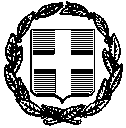 ΥΠΕΥΘΥΝΗ ΔΗΛΩΣΗ(άρθρο 8 Ν.1599/1986)Ημερομηνία:      ……….20……Ο – Η Δηλ.(Υπογραφή)(1) Αναγράφεται από τον ενδιαφερόμενο πολίτη ή Αρχή ή η Υπηρεσία του δημόσιου τομέα, που απευθύνεται η αίτηση.(2) Αναγράφεται ολογράφως. (3) «Όποιος εν γνώσει του δηλώνει ψευδή γεγονότα ή αρνείται ή αποκρύπτει τα αληθινά με έγγραφη υπεύθυνη δήλωση του άρθρου 8 τιμωρείται με φυλάκιση τουλάχιστον τριών μηνών. Εάν ο υπαίτιος αυτών των πράξεων σκόπευε να προσπορίσει στον εαυτόν του ή σε άλλον περιουσιακό όφελος βλάπτοντας τρίτον ή σκόπευε να βλάψει άλλον, τιμωρείται με κάθειρξη μέχρι 10 ετών.(4) Σε περίπτωση ανεπάρκειας χώρου η δήλωση συνεχίζεται στην πίσω όψη της και υπογράφεται από τον δηλούντα ή την δηλούσα.  Α/ΑΠΕΡΙΓΡΑΦΗΑΠΑΙΤΗΣΗΑΠΑΝΤΗΣΗΠΑΡΑΠΟΜΠΗ/ ΠΑΡΑΤΗΡΗΣΕΙΣ1Έργο: Σύνταξη οικονομικών καταστάσεων έτους 2022, και παράλληλη λογιστική υποστήριξη για ένα έτος.Αντικείμενο έργου:Η εφαρμογή του ΠΔ 146/03 για λογαριασμό της Δημόσιας Μονάδας Υγείας, η οποία περιλαμβάνει:Έλεγχο όλων των καταχωρήσεων των λογιστικών γεγονότων, από τα πρωτογενή παραστατικά, στα τηρούμενα, στο λειτουργικό σύστημα του Νοσοκομείου, λογιστικά βιβλία.Την εκτέλεση όλων των ενεργειών που απαιτούνται για την ενημέρωση και λειτουργία Γενικής  Λογιστικής, της Αναλυτικής Λογιστικής και του Δημόσιου Λογιστικού.Ειδικότερα σχετικά με  την αναλυτική λογιστική πρέπει να γίνουν :Επικαιροποίηση των κύριων και βοηθητικών κέντρων κόστους Επικαιροποίηση των φορέων κόστουςΗ κατηγοριοποίηση των στοιχείων κόστους σε άμεσα και έμμεσα, σταθερά και μεταβλητά.Η ανάπτυξη των βάσεων μερισμού και αναμερισμού των στοιχείων του κόστους στα κέντρα και στους φορείς κόστους.Η ανάπτυξη των εντύπων και των διαδικασιών που θα διευκολύνουν τη λειτουργία της ομάδας 9 του ΠΔ 146/03, έτσι ώστε να ικανοποιούνται οι πληροφοριακές απαιτήσεις του Νοσοκομείου.Ο σχεδιασμός των κέντρων κόστουςΗ συλλογή – ομαδοποίηση των εξόδων – αγορών κατά κέντρο κόστους.Η συλλογή – ομαδοποίηση των εσόδων – νοσηλίων κατά κέντρο κόστουςΟ ορισμός κριτηρίων μερισμού των κοινών δαπανών.Η συγκέντρωση δαπανών μισθοδοσίας ανά κέντροΗ παραμετροποίηση του συστήματος σε συνεργασία με την εταιρεία μηχανογράφησης, ώστε να συγκεντρώνει αυτομάτως τα ποσά των δαπανών και εσόδων ανά κέντρο.Άνοιγμα όλων των λογαριασμών που απαιτούνται για την πλήρη εφαρμογή και ενημέρωση αυτών με τα δεδομένα της απογραφής έναρξης.Σύνταξη  και έκδοση περιοδικών και ετήσιων λογιστικών καταστάσεων, σύμφωνα με τις διατάξεις του ΠΔ 146/2003, αλλά και την κείμενη νομοθεσίαΤην οργάνωση και επίβλεψη της απογραφής τέλους χρήσεως και την ενημέρωση των λογιστικών βιβλίων με τα αποτελέσματα της απογραφής τέλους  χρήσης.Εφαρμογή της Αναλυτικής Λογιστικής, σύμφωνα με τις απαιτήσεις του σχεδίου Αναλυτικής και Κοστολογικής Οργάνωσης.Ο έλεγχος του τρέχοντος Μητρώου Παγίων και η τροποποίηση του εφόσον κριθεί απαραίτητο,Έλεγχος της τήρησης του μητρώου δεσμεύσεων και υποστήριξη στην ενημέρωση των λογαριασμών τάξεως και στην εξαγωγή των στοιχείων, σύμφωνα με τις υποδείξεις του ΓΛΚ, (ανάληψη δαπανών, εκκρεμείς δεσμεύσεις, ανεξόφλητες υποχρεώσεις, ληξιπρόθεσμες οφειλές).Έλεγχος ταμειακής διαχείρισης (εξοφλήσεις επιταγών, μεταφορές χρημάτων, παρακολούθηση extrait, συμφωνία ταμείου).Λογιστική παρακολούθηση υπολοίπων απαιτήσεων προμηθευτών, υπολόγου παγίας προκαταβολής και των επιχορηγήσεων για επενδύσεις.Συλλογή στοιχείων δραστηριότητας και κόστους ανά τμήμα με παράλληλη παροχή προτάσεων στη διοίκηση με στόχο τη μείωση κόστους όπου κρίνεται εφικτό. Συνεργασία με τον ανάδοχο ορκωτό Λογιστή-Ελεγκτή που θα διενεργήσει τον έλεγχο κάθε χρήσης.Θεωρητική και πρακτική εκπαίδευση του προσωπικού του Οικονομικού τμήματος , όποτε κρίνεται απαραίτητο από την υπηρεσία και συνεχής παροχή συμβουλευτικών υπηρεσιών. Φυσική παρουσία, καθημερινά ενός τουλάχιστον σταθερού μέλους της ομάδας εργασίας, καθ’ όλη τη διάρκεια της σύμβασης και κάθε εργάσιμη ημέρα, επί επτά (7) ώρες την ημέρα, μετά από συνεννόηση με το Οικονομικό τμήμα.  Παροχή προτάσεων για την προσαρμογή των μηχανογραφικών εφαρμογών στις απαιτήσεις του ολοκληρωμένου διπλογραφικού συστήματος.Εκπαίδευση-Επιμόρφωση στελεχών δια ζώσης και συμβουλευτική υποστήριξη μέσω απομακρυσμένης επικοινωνίας και δια ζώσης αναφορικά με τα  στοιχεία που η μονάδα υγείας υποβάλλει προς το Γ.Λ.Κ., την ΕΛ.ΣΤΑΤ., το Ελεγκτικό Συνέδριο, την ΥΠΕ και το Υπουργείο Υγείας. ΝΑΙ2ΑΝΑΛΥΤΙΚΟΤΕΡΑ1. Ετήσια απογραφή:I.  Υπολογισμός   και   Αποτίμηση   της   αξίας   των   εδαφικών   εκτάσεων   και   κτιριακών εγκαταστάσεων.II.  Υπολογισμός  και  Αποτίμηση  της  αξίας  των  μηχανημάτων-τεχνικών  εγκαταστάσεων  και λοιπού μηχανολογικού εξοπλισμού.III.  Υπολογισμός και Αποτίμηση της αξίας των μεταφορικών μέσων.IV. Υπολογισμός και Αποτίμηση της αξίας των επίπλων και λοιπού εξοπλισμού, καθώς και των λοιπών παγίων στοιχείων, όπως περιγράφονται στο ΠΔ 146/2003 και απαιτούνται για τη σύνταξη του ισολογισμού.V.  Ο  έλεγχος  του  τρέχοντος  Μητρώου  Παγίων  και  η  τροποποίηση  του  εφόσον  κριθεί απαραίτητο, λαμβάνοντας υπόψη τυχόν καταστροφές ή επιστροφές παγίων που δεν έχουν καταχωρηθεί.2.  Υπολογισμός  και   έλεγχος   όλων   των   λοιπών   στοιχείων   του   Ενεργητικού   και Παθητικού όπως:I.   Συμφωνία Εσόδων- ΕξόδωνII.  Συμφωνία Τραπεζικών ΛογαριασμώνIII. Έλεγχος και συμφωνία των χρηματικών διαθεσίμων μέσω του Δημοσίου        Λογιστικού και της Γενικής ΛογιστικήςIV. Παρακολούθηση των ταμειακών εγγραφών του κυκλώματος των επιταγών  κ.λ.πV.  Συμφωνία ΤαμείουVI.  Συμφωνία υποχρεώσεων (προμηθευτές)VII.  Συμφωνία απαιτήσεων (πελάτες)VIII. Έλεγχος των λογαριασμών Τάξεως όπως προβλέπεται από το Π.Δ            146/2003IX.  Συμφωνία και έλεγχος των εγγραφών των δύο λογιστικών         συστημάτων όπως προβλέπεται από το Π.Δ 146/2003 σε μηνιαία           βάσηX.   Αποτύπωση εσόδων και εξόδων σε μεταβατικούς λογαριασμούς3. Αποτίμηση  φυσικής  απογραφής  των  αποθεμάτων  κατά ποσότητα και αξία.4. Επίβλεψη και έλεγχος της σωστής λογιστικής απεικόνισης των λογιστικών γεγονότων που αφορούν το Νοσοκομείο με βάση την Δημόσια λογιστική, την Γενική Λογιστική και την Αναλυτική Λογιστική και τα διεθνή λογιστικά πρότυπα ήτοι:I.   Συμπλήρωση του Λογιστικού Σχεδίου του Νοσοκομείου σε συνεργασία με τις οικονομικές υπηρεσίες   ως   προς   το   τμήμα   των   λογαριασμών   προσδιορισμού   του   οργανικού αποτελέσματος και του αποτελέσματος χρήσεως.II. Έλεγχος - συνεργασία με την εταιρεία υποστήριξης του μηχανογραφικού συστήματος του Νοσοκομείου  και  με  τις  οικονομικές υπηρεσίες του  για  την  αξιόπιστη, αποτελεσματική συλλειτουργία και συμφωνία των αντιστοιχιζόμενων λογιστικών κυκλωμάτων της Γενικής Λογιστικής. Οι σχετικές αναλυτικές διαδικασίες καθορίζονται με το Π.Δ. 146/2003.III.  Υποστήριξη του Λογιστηρίου για τη διενέργεια των λογιστικών εγγραφών και την έκδοση των μηχανογραφικών τίτλων πληρωμής των προμηθευτών και λοιπών υποχρεώσεων του Νοσοκομείου μέσω της «εφαρμογής Λογιστηρίου». IV.  Παρακολούθηση, με φυσική παρουσία  ενός λογιστή τουλάχιστον Β΄ τάξεως, τις εργάσιμες ημέρες, με επτάωρη (7ωρη) απασχόληση ανά ημέρα, και συνεχής έλεγχος του συνόλου των λογιστικών εγγραφών και λοιπών διαδικασιών για την αποτελεσματική υλοποίηση της εφαρμογής και παρέμβαση αυτού, όπου απαιτείται, μέσω των  υπευθύνων  των  οικονομικών υπηρεσιών  του  Νοσοκομείου,  για  τη  διενέργεια  των αναγκαίων διορθώσεων-βελτιώσεωνV.  Σύνταξη μηνιαίου ισοζυγίου των κυκλωμάτων Γενικής Λογιστικής, Αναλυτικής Λογιστικής και Λογαριασμών Τάξεως και συμφωνία των υποσυστημάτων (Διαχειρίσεων, Κίνησης Ασθενών, Προμηθευτών κλπ) με τα παραπάνω λογιστικά κυκλώματα στο τέλος κάθε μήναVI.  Η  εφαρμογή  του  ενιαίου  πλαισίου  κωδικοποίησης  αναλυτικής  λογιστικής  με  βάση  το εγχειρίδιο εφαρμογής της αναλυτικής λογιστικής το οποίο εκπονήθηκε στο πλαίσιο του έργου «Επιστημονικός σχεδιασμός - Συντονισμός και υποστήριξη ΥΥΚΑ και ΥΠΕ για την ανάπτυξη  και  βελτίωση  συστημάτων  οικονομικού  προγραμματισμού  και  οικονομικής διαχείρισης νοσοκομείων με τη χρήση μηχανογραφημένου διπλογραφικού συστήματος»VII.  Συσχέτιση των μηνιαίων στοιχείων με τα στοιχεία που υποβάλλονται στο  B.I Form  όπως αναφέρονται στο χρονοδιάγραμμαVIII. Διεκπεραίωση φορολογικών υποχρεώσεων οικονομικού έτους με την ηλεκτρονική υποβολή στο taxis όλων των προβλεπόμενων δηλώσεων (Κατάρτιση, έλεγχος και υποβολή συγκεντρωτικής κατάστασης προμηθευτών στο ΚΕΠΥΟ, σύνταξη και υποβολή φορολογικής δήλωσης του Νοσοκομείου, Περιοδικές Δηλώσεις απόδοσης Φ.Μ.Υ κ.λ.π) 5. Η    κατάρτιση    των    Οικονομικών    καταστάσεων    της    Γενικής    Εκμετάλλευσης, Αποτελεσμάτων χρήσης, Ισολογισμού, Διάθεσης Αποτελεσμάτων και  προσαρτήματος στη σύνταξη Εκθέσεως Διαχείρισης χρήσης 2022 και στην υποβολή αυτών στην εποπτεύουσα αρχή καθώς και στη δημοσίευση στο Φ.Ε.Κ. Ειδικότερα:Κατάρτιση των οικονομικών καταστάσεων τέλους χρήσης έτους σύμφωνα ΠΔ 146/2003 ως εξής: I.  Κατάσταση ισολογισμού σύμφωνα με το υπόδειγμα της παρ. 4.1.100 του Π.Δ. 146/03II.  Η κατάσταση του λογαριασμού αποτελεσμάτων χρήσεως σύμφωνα με το υπόδειγμα της παρ. 4.1.200 του Π.Δ. 146/03III.  Πίνακας  διάθεσης  αποτελεσμάτων  σύμφωνα  με  το  υπόδειγμα  της  παρ.  4.1.300  του Π.Δ.146/03IV.  Η κατάσταση του λογαριασμού γενικής εκμετάλλευσης σύμφωνα με το υπόδειγμα της παρ. 4.1.400 του Π.Δ. 146/03.V.  Το  προσάρτημα  του  Ισολογισμού  και  των  αποτελεσμάτων  χρήσεως  σύμφωνα  με  τα οριζόμενα στην παράγραφο 4.1.501 του Π.Δ. 146/03.ΝΑΙ3ΕΦΑΡΜΟΓΗ ΔΙΕΘΝΩΝ ΛΟΓΙΣΤΙΚΩΝ ΠΡΟΤΥΠΩΝ (Δ.Λ.Π)Η κατάρτιση των οικονομικών καταστάσεων με βάση τα Διεθνή Λογιστικά Πρότυπα, με τη διαδικασία της μετατροπής των οικονομικών δεδομένων των καταρτισθέντων οικονομικών καταστάσεων βάσει του Π.Δ 146/2003 και σύμφωνα με τα ισχύοντα για τα Δ.Λ.ΠΟι εργασίες που περιλαμβάνονται στην εν λόγω εφαρμογή είναι οι εξής:a.  ΚΑΤΑΣΤΑΣΗ ΙΣΟΛΟΓΙΣΜΟΥ (Κατάσταση Χρηματοοικονομικής Θέσης)b.  ΚΑΤΑΣΤΑΣΗ ΑΠΟΤΕΛΕΣΜΑΤΩΝ ΧΡΗΣΕΩΣ (Κατάσταση      Χρηματοοικονομικής Επίδοσης)c.  ΚΑΤΑΣΤΑΣΗ ΤΑΜΕΙΑΚΩΝ ΡΟΩΝd.  ΚΑΤΑΣΤΑΣΗ ΜΕΤΑΒΟΛΩΝ ΙΔΙΩΝ ΚΕΦΑΛΑΙΩΝe. ΕΠΕΞΗΓΗΜΑΤΙΚΕΣ  ΣΗΜΕΙΩΣΕΙΣ  ΠΟΥ  ΣΥΝΟΔΕΥΟΥΝ  ΤΙΣ     ΟΙΚΟΝΟΜΙΚΕΣ    ΚΑΤΑΣΤΑΣΕΙΣ6. Εκπαίδευση-Επιμόρφωση στελεχών δια ζώσης και συμβουλευτική υποστήριξη μέσω απομακρυσμένης επικοινωνίας και δια ζώσης αναφορικά με τα  στοιχεία που η μονάδα υγείας υποβάλλει προς το Γ.Λ.Κ., την ΕΛ.ΣΤΑΤ., το Ελεγκτικό Συνέδριο, την ΥΠΕ και το Υπουργείο ΥγείαςΣυγκεκριμένα: α) Για την μηνιαία σύνταξη των οικονομικών στοιχείων (πίνακες 1, 2, 3, 5, 7, 19, 21, και τον πίνακα 6 στο μέρος που αναλογεί στο Τμήμα Οικονομικού) του πληροφοριακού συστήματος του Υπουργείου Υγείας (Β.Ι), β) για την σύνταξη του συνοπτικού πίνακα Μητρώου Δεσμεύσεων και του δείκτη ΚΡΙ, γ) για την υποστήριξη του Νοσοκομείου στη σύνταξη των εκθέσεων και του Μηνιαίου αρχείου ταμειακού προγραμματισμού που υποβάλλονται προς το Γ.Λ.Κ., δ) για την σύνταξη των αναφορών Deloitte, ε) για την σύνταξη των αναφορών προς την ΕΛ.ΣΤΑΤ, στ) για την υποστήριξη του Νοσοκομείου στη σύνταξη των λοιπών οικονομικών στοιχείων που υποβάλλονται ή θα ζητηθούν επιπλέον προς οποιαδήποτε ανώτερη αρχή όπως το Υπουργείο Υγείας και την 1η Υ.Π.ΕΠαραδοτέα του έργου Υποβολή εγγράφων παρατηρήσεων και προτάσεων διορθωτικών κινήσεων όποτε απαιτείται κατά τη διάρκεια του έργου στους τομείς λογιστικής, κοστολογικής και μηχανογραφικής οργάνωσης και λειτουργίας,Μηνιαία συμφωνημένα και υπογεγραμμένα από τον Επικεφαλή-Συντονιστή Λογιστή Α΄ τάξης,  ισοζύγια των λογαριασμών της Γενικής -  Αναλυτικής Λογιστικής και Λογαριασμών Τάξεως έως τις 30 του επόμενου μήνα από το μήνα αναφοράς. Με τα στοιχεία που θα προκύπτουν από τα ισοζύγια θα συμπληρώνονται οι αντίστοιχοι οικονομικοί πίνακες του πληροφοριακού συστήματος του Υπουργείου Υγείας (Β.Ι.).Έλεγχος των μεταφορών των λογαριασμών των ομάδων 2, 6, 7 & 8 της γενικής λογιστικής στους αντίστοιχους λογαριασμούς 92, 94, και 96 της αναλυτικής λογιστικής.Κατανομές των δαπανών στα κέντρα κόστους της Αναλυτικής Λογιστικής με βάση την κοστολογική μελέτη που έχει εκπονηθεί.Ανάπτυξη λογιστικού σχεδίου λογαριασμών της Αναλυτικής Λογιστικής, σύμφωνα με το εγχειρίδιο του ΥΥΚΑ, προσαρμοσμένου στις ιδιαίτερες ανάγκες πληροφόρησης του Νοσοκομείου.Μηνιαίες συμφωνίες Μητρώου Δεσμεύσεων, αναλήψεων δαπανών και λογαριασμών τάξεως.Καταστάσεις αποτιμημένων απογραφών τέλους χρήσης.Οριστικό ισοζύγιο, οικονομικές καταστάσεις και προσάρτημα χρήσης για το έτος 2022Ενημερωμένα λογιστικά βιβλία, βιβλία απογραφών και ισολογισμού για το ανωτέρω έτος.Εισηγητικές εκθέσεις για την ενημέρωση της διοίκησης για κάθε χρήση.ΝΑΙ4ΕΙΔΙΚΟΙ ΟΡΟΙΟι παραπάνω προδιαγραφές θα πρέπει να θεωρηθούν κατ’ ελάχιστον δεσμευτικές για τους συμμετέχοντες που θα καταθέσουν προσφορά, θεωρώντας ότι θα πρέπει να έχουν την εμπειρία για την ολοκλήρωση οποιασδήποτε επιπρόσθετης εργασίας (πλην των προαναφερομένων), που αυτές θα κρίνουν ως απαραίτητη-υποχρεωτική με σκοπό την πλήρη συμμόρφωση με την κείμενη Νομοθεσία.Η τήρηση του διπλογραφικού συστήματος είναι μια διαδικασία με αρκετές ιδιαιτερότητες, που υπόκειται σε πρόσφατες κείμενες διατάξεις και νόμους, που πιθανόν να προϋποθέτουν και περαιτέρω ενέργειες πέραν των προαναφερομένων, οι οποίες θα παρέχονται από τον ανάδοχο χωρίς καμία επιπλέον οικονομική επιβάρυνση για το Νοσοκομείο.Οι συμμετέχοντες μπορούν να συμπεριλάβουν στην προσφορά τους οποιαδήποτε άλλη εργασία (πλην των προαναφερθέντων) θεωρούν υποχρεωτική για την ορθή εκπλήρωση των όσων ορίζει η νομοθεσία για την τήρηση του διπλογραφικού συστήματος του Νοσοκομείου, αρκεί η συνολική προσφορά τους να μην υπερβαίνει την Προϋπολογισθείσα Δαπάνη. Ρητά θα θεωρείται αποδεκτό ότι ο μειοδότης θα ολοκληρώσει οποιαδήποτε επιπρόσθετη εργασία που τυχόν θεωρηθεί υποχρεωτική για την ορθή εκπλήρωση των υποχρεώσεων του Νοσοκομείου σύμφωνα με την ισχύουσα Νομοθεσία χωρίς να έχει αξίωση καμίας επιπρόσθετης αμοιβής.Χρονοδιάγραμμα παράδοσης του έργου Η κατάρτιση των Οικονομικών καταστάσεων και προσαρτημάτων χρήσης 2022, θα πρέπει να ολοκληρωθεί έως 31-10-2023. Η λογιστική υποστήριξη θα διαρκέσει για ένα έτος. ΝΑΙ5Προϋποθέσεις και κριτήρια για την επιλογή αναδόχουΑ) Η ομάδα έργου θα αποτελείται από τουλάχιστον (3) τρία βασικά μέλη και (3) τρία επικουρικά για τις περιόδους που κρίνεται απαραίτητο.Β) Ο επικεφαλής της ομάδας έργου Να έχει αποδεδειγμένα εμπειρία σε ανάλογο λογιστικό κοστολογικό σχεδιασμό και σε μηχανογραφικές εφαρμογές, σε ότι αφορά την λειτουργία Γενικής -Αναλυτικής Λογιστικής, εσωλογιστικής κοστολόγησης και του Δημόσιου Λογιστικού με την διπλογραφική μέθοδο. Κατά την επιλογή λαμβάνεται υπόψη η αποδεδειγμένα εμπειρία σε τήρηση λογιστικών βιβλίων σε Δημόσιες Μονάδες Υγείας ή Ν.Π.Δ.Δ., που εφαρμόζουν υποχρεωτικά διπλογραφική λογιστική. Κατά την επιλογή, θα συνεκτιμηθεί ιδιαίτερα η προηγούμενη εμπειρία του αναδόχου, σε εφαρμογή του π.δ. 146/2003, Ως εμπειρία εννοείται η εμπειρία του φυσικού προσώπου, που θα είναι επικεφαλής -συντονιστής της προτεινόμενης από τον ανάδοχο ομάδας, για την υλοποίηση του έργου στη Δημόσια Μονάδα Υγείας, Λογιστής -Φοροτέχνης Α ́ τάξεως, τα προσόντα του οποίου θα διασφαλίζουν την άρτια εκτέλεση του έργου (εργασιακή εμπειρία σε παρόμοιες εφαρμογές, εκπαιδευτική πείρα, και ειδικότερα η σύνταξη και υπογραφή απ' αυτόν, τα τελευταία τρία χρόνια πριν από την πρόσκληση ενδιαφέροντος, τουλάχιστον τριών Ισολογισμών και οικονομικών καταστάσεων  (2019-2020-2021), σε Δημόσιες Μονάδες Υγείας ή Ν.ΠΔ.Δ. για τους οποίους έχει συνταχθεί έκθεση ελέγχου από ορκωτούς ελεγκτές-λογιστές). Το φυσικό πρόσωπο που τεκμηριώνει την εμπειρία του αναδόχου, να είναι κάτοχος άδειας λογιστή − φοροτέχνη Α΄ τάξεως και αδειούχος του Οικονομικού Επιμελητηρίου της Ελλάδος.Σε περίπτωση που αυτό το πρόσωπο, για οποιονδήποτε λόγο, αποχωρήσει από την ομάδα, θα πρέπει να αντικατασταθεί εντός δέκα ημερών από άλλο πρόσωπο, που να κατέχει τα αντίστοιχα προσόντα Γ) Τα υπόλοιπα φυσικά πρόσωπα που θα πλαισιώνουν την ομάδα του αναδόχου ως βοηθοί, θα πρέπει να είναι κάτοχοι αδείας λογιστή -φοροτέχνη τουλάχιστον Β ́ τάξεως.Επιπλέον, όλα τα μέλη της ομάδας του αναδόχου πρέπει να έχουν Πτυχίο Τμήματος Οικονομικών Επιστημών ή Τμήματος Λογιστικής ή Τμήματος Λογιστικής και Χρηματοοικονομικής ή Τμήματος Οργάνωσης και Διοίκησης Επιχειρήσεων ή Τμήματος Διοίκησης Επιχειρήσεων Α.Ε.Ι. ή Α.Τ.Ε.Ι. ή Τ.Ε.Ι. Να κατατεθούν τα σχετικά πιστοποιητικά (π.χ τίτλοι σπουδών, άδειες ασκήσεως επαγγέλματος, βιογραφικά, βεβαιώσεις που πιστοποιούν την εμπειρία τους κ.λ.π.)Στην ομάδα έργου του αναδόχου θα περιλαμβάνεται υποχρεωτικά και ένας (1) Αναλυτής -Προγραμματιστής πτυχιούχος Α.Ε.Ι., Α.Τ.Ε.Ι. ή Τ.Ε.Ι, με αποδεδειγμένη τριετή επαγγελματική εμπειρία στην εκπόνηση και στην εφαρμογή προγραμμάτων μηχανογραφικής τήρησης διπλογραφικών βιβλίων, ή των π.δ. 146/2003 και 205/1998. Δ) Η παραπάνω εμπειρία των προϋποθέσεων και κριτηρίων για την επιλογή αναδόχου αποδεικνύεται με την υποβολή: -Πίνακα, στον οποίο θα αναφέρονται οι κυριότερες παραδόσεις των τριών τελευταίων ετών, με μνεία, για κάθε παράδοση, του αποδέκτη, της ημερομηνίας έναρξης και παράδοσης του έργου. Οι παραδόσεις αποδεικνύονται, με την προσκόμιση βεβαιώσεων καλής εκτέλεσης, οι οποίες έχουν εκδοθεί από την αρμόδια αρχή.   -Τουλάχιστον τριών (3) οικονοµικών καταστάσεων που έχουν καταρτισθεί σύμφωνα µε τα Δ.Π.Χ.Π. σε Δηµόσιες Μονάδες Υγείας ελεγµένων από Ορκωτούς Λογιστές.-Βεβαιώσεων από τρεις (3) τουλάχιστον δηµόσιους φορείς υγείας που χρησιμοποιούν το ίδιο μηχανογραφικό σύστημα, για την απόδειξη της γνώσης του. Στο Νοσοκομείο είναι εγκατεστημένη και λειτουργεί η εφαρμογή της COMPUTER SOLUTIONS-Πίνακα εµπειρίας του αναλυτή – προγραµµατιστή σε εκπόνηση και στην εφαρµογή προγραµµάτων µηχανογραφικής τήρησης διπλογραφικών βιβλίων ή των Π∆ 146/03 & 205/98, συνοδευόμενος από βεβαιώσεις που έχουν εκδοθεί από τους αντίστοιχους Δηµόσιους ή Ιδιωτικούς Φορείς ανάθεσης, τα οποία περιλαµβάνουν τα παραπάνω στοιχεία και πιστοποιούν την εµπειρία του Αναλυτή – Προγραµµατιστή. -Πιστοποιητικών από ανεξάρτητο διαπιστευµένο φορέα (στο αντικείµενο των λογιστικών υπηρεσιών) για τη διαχείριση της ποιότητας σύµφωνα µε το διεθνές πρότυπο EN ISO 9001:2015, το διεθνές πρότυπο ISO 27001:2013 για την διαχείριση ασφάλειας των πληροφοριών, το διεθνές πρότυπο ISO 22301:2019 για τη διασφάλιση επιχειρησιακής συνέχειας και το διεθνές πρότυπο ISO 37001:2016 για τη διαχείριση κατά της δωροδοκίας, σε ισχύ. Ε) Ως προς την καταλληλότητα άσκησης της επαγγελματικής δραστηριότητας να διαθέτει Άδεια Λειτουργίας Γραφείου Παροχής Λογιστικών-Φοροτεχνικών Υπηρεσιών από το Οικονομικό Επιµελητήριο της Ελλάδας, βάσει του Ν. 2515/97 και Π.Δ. 340/98 Προϋπολογισμός δαπάνης Η προϋπολογισθείσα δαπάνη του διαγωνισμού, ανέρχεται σε 30.000,00 € συμπεριλαμβανομένου 24% ΦΠΑ , η δε πληρωμή θα γίνει τμηματικά ως εξής: το 15% με την έγκριση του ισολογισμού από το Δ.Σ. και το υπόλοιπο σε δύο εξαμηνιαίες δόσεις.  ΝΑΙΑ/ΑΕΙΔΟΣ ΥΠΗΡΕΣΙΑΣ ΠΕΡΙΓΑΡΦΗ ΥΠΗΡΕΣΙΑΣ  ΠΟΣΟΤΗΤΑΤΙΜΗ ΕΤΗΣΙΑ ΧΩΡΙΣ ΦΠΑΚΑΘΑΡΗ ΑΞΙΑ ΕΤΗΣΙΑ ΧΩΡΙΣ ΦΠΑΦΠΑΤΕΛΙΚΗ ΤΙΜΗ ΕΤΗΣΙΑ ΣΥΜΠΛ. ΦΠΑΗ ακρίβεια των στοιχείων που υποβάλλονται με αυτή τη δήλωση μπορεί να ελεγχθεί με βάση το αρχείο άλλων υπηρεσιών (άρθρο 8 παρ. 4 Ν. 1599/1986)ΠΡΟΣ(1):ΓΕΝΙΚΟ ΝΟΣΟΚΟΜΕΙΟ ΑΘΗΝΩΝ «Η ΕΛΠΙΣ»ΓΕΝΙΚΟ ΝΟΣΟΚΟΜΕΙΟ ΑΘΗΝΩΝ «Η ΕΛΠΙΣ»ΓΕΝΙΚΟ ΝΟΣΟΚΟΜΕΙΟ ΑΘΗΝΩΝ «Η ΕΛΠΙΣ»ΓΕΝΙΚΟ ΝΟΣΟΚΟΜΕΙΟ ΑΘΗΝΩΝ «Η ΕΛΠΙΣ»ΓΕΝΙΚΟ ΝΟΣΟΚΟΜΕΙΟ ΑΘΗΝΩΝ «Η ΕΛΠΙΣ»ΓΕΝΙΚΟ ΝΟΣΟΚΟΜΕΙΟ ΑΘΗΝΩΝ «Η ΕΛΠΙΣ»ΓΕΝΙΚΟ ΝΟΣΟΚΟΜΕΙΟ ΑΘΗΝΩΝ «Η ΕΛΠΙΣ»ΓΕΝΙΚΟ ΝΟΣΟΚΟΜΕΙΟ ΑΘΗΝΩΝ «Η ΕΛΠΙΣ»ΓΕΝΙΚΟ ΝΟΣΟΚΟΜΕΙΟ ΑΘΗΝΩΝ «Η ΕΛΠΙΣ»ΓΕΝΙΚΟ ΝΟΣΟΚΟΜΕΙΟ ΑΘΗΝΩΝ «Η ΕΛΠΙΣ»ΓΕΝΙΚΟ ΝΟΣΟΚΟΜΕΙΟ ΑΘΗΝΩΝ «Η ΕΛΠΙΣ»ΓΕΝΙΚΟ ΝΟΣΟΚΟΜΕΙΟ ΑΘΗΝΩΝ «Η ΕΛΠΙΣ»ΓΕΝΙΚΟ ΝΟΣΟΚΟΜΕΙΟ ΑΘΗΝΩΝ «Η ΕΛΠΙΣ»ΓΕΝΙΚΟ ΝΟΣΟΚΟΜΕΙΟ ΑΘΗΝΩΝ «Η ΕΛΠΙΣ»Ο – Η Όνομα:Επώνυμο:Επώνυμο:Επώνυμο:Όνομα και Επώνυμο Πατέρα: Όνομα και Επώνυμο Πατέρα: Όνομα και Επώνυμο Πατέρα: Όνομα και Επώνυμο Πατέρα: Όνομα και Επώνυμο Μητέρας:Όνομα και Επώνυμο Μητέρας:Όνομα και Επώνυμο Μητέρας:Όνομα και Επώνυμο Μητέρας:Ημερομηνία γέννησης(2): Ημερομηνία γέννησης(2): Ημερομηνία γέννησης(2): Ημερομηνία γέννησης(2): Τόπος Γέννησης:Τόπος Γέννησης:Τόπος Γέννησης:Τόπος Γέννησης:Αριθμός Δελτίου Ταυτότητας:Αριθμός Δελτίου Ταυτότητας:Αριθμός Δελτίου Ταυτότητας:Αριθμός Δελτίου Ταυτότητας:Τηλ:Τηλ:Τόπος Κατοικίας:Τόπος Κατοικίας:Οδός:Αριθ:ΤΚ:Αρ. Τηλεομοιοτύπου (Fax):Αρ. Τηλεομοιοτύπου (Fax):Αρ. Τηλεομοιοτύπου (Fax):Δ/νση Ηλεκτρ. Ταχυδρομείου(Εmail):Δ/νση Ηλεκτρ. Ταχυδρομείου(Εmail):Με ατομική μου ευθύνη και γνωρίζοντας τις κυρώσεις (3), που προβλέπονται από τις διατάξεις της παρ. 6 του άρθρου 22 του Ν. 1599/1986, δηλώνω ότι: Με ατομική μου ευθύνη και γνωρίζοντας τις κυρώσεις (3), που προβλέπονται από τις διατάξεις της παρ. 6 του άρθρου 22 του Ν. 1599/1986, δηλώνω ότι: Με ατομική μου ευθύνη και γνωρίζοντας τις κυρώσεις (3), που προβλέπονται από τις διατάξεις της παρ. 6 του άρθρου 22 του Ν. 1599/1986, δηλώνω ότι: Με ατομική μου ευθύνη και γνωρίζοντας τις κυρώσεις (3), που προβλέπονται από τις διατάξεις της παρ. 6 του άρθρου 22 του Ν. 1599/1986, δηλώνω ότι: Με ατομική μου ευθύνη και γνωρίζοντας τις κυρώσεις (3), που προβλέπονται από τις διατάξεις της παρ. 6 του άρθρου 22 του Ν. 1599/1986, δηλώνω ότι: Με ατομική μου ευθύνη και γνωρίζοντας τις κυρώσεις (3), που προβλέπονται από τις διατάξεις της παρ. 6 του άρθρου 22 του Ν. 1599/1986, δηλώνω ότι: Με ατομική μου ευθύνη και γνωρίζοντας τις κυρώσεις (3), που προβλέπονται από τις διατάξεις της παρ. 6 του άρθρου 22 του Ν. 1599/1986, δηλώνω ότι: Με ατομική μου ευθύνη και γνωρίζοντας τις κυρώσεις (3), που προβλέπονται από τις διατάξεις της παρ. 6 του άρθρου 22 του Ν. 1599/1986, δηλώνω ότι: Με ατομική μου ευθύνη και γνωρίζοντας τις κυρώσεις (3), που προβλέπονται από τις διατάξεις της παρ. 6 του άρθρου 22 του Ν. 1599/1986, δηλώνω ότι: Με ατομική μου ευθύνη και γνωρίζοντας τις κυρώσεις (3), που προβλέπονται από τις διατάξεις της παρ. 6 του άρθρου 22 του Ν. 1599/1986, δηλώνω ότι: Με ατομική μου ευθύνη και γνωρίζοντας τις κυρώσεις (3), που προβλέπονται από τις διατάξεις της παρ. 6 του άρθρου 22 του Ν. 1599/1986, δηλώνω ότι: Με ατομική μου ευθύνη και γνωρίζοντας τις κυρώσεις (3), που προβλέπονται από τις διατάξεις της παρ. 6 του άρθρου 22 του Ν. 1599/1986, δηλώνω ότι: Με ατομική μου ευθύνη και γνωρίζοντας τις κυρώσεις (3), που προβλέπονται από τις διατάξεις της παρ. 6 του άρθρου 22 του Ν. 1599/1986, δηλώνω ότι: Με ατομική μου ευθύνη και γνωρίζοντας τις κυρώσεις (3), που προβλέπονται από τις διατάξεις της παρ. 6 του άρθρου 22 του Ν. 1599/1986, δηλώνω ότι: Με ατομική μου ευθύνη και γνωρίζοντας τις κυρώσεις (3), που προβλέπονται από τις διατάξεις της παρ. 6 του άρθρου 22 του Ν. 1599/1986, δηλώνω ότι: Με ατομική μου ευθύνη και γνωρίζοντας τις κυρώσεις (3), που προβλέπονται από τις διατάξεις της παρ. 6 του άρθρου 22 του Ν. 1599/1986, δηλώνω ότι: Αναφερόμενοι στην πρόσκληση εκδήλωσης Ενδιαφέροντος  με αριθμό……….  για την παροχή υπηρεσιών «………….» ως νόμιμος εκπρόσωπος/μέλος του Δ.Σ./διαχειριστής της εταιρείας/ της ατομικής επιχείρησης …….μέχρι και την ημέρα υποβολής της προσφοράς, δεν έχω καταδικαστεί με αμετάκλητη  απόφαση για κάποιο τα αδικήματα της παρ. 1 του άρθρου 73 του Ν 4412/2016, δηλαδή για κάποιο από τα ακόλουθα:α) συμμετοχή σε εγκληματική οργάνωση, όπως αυτή ορίζεται στο άρθρο 2 της απόφασης-πλαίσιο 2008/841/ΔΕΥ του Συμβουλίου της 24ης Οκτωβρίου 2008, για την καταπολέμηση του οργανωμένου εγκλήματος(ΕΕ L 300 της 11.11.2008 σ.42), 
β) δωροδοκία, όπως ορίζεται στο άρθρο 3 της σύμβασης περί της καταπολέμησης της διαφθοράς στην οποία ενέχονται υπάλληλοι των Ευρωπαϊκών Κοινοτήτων ή των κρατών-μελών της Ένωσης (ΕΕ C 195 της 25.6.1997, σ. 1) και στην παράγραφο 1 του άρθρου 2 της απόφασης-πλαίσιο 2003/568/ΔΕΥ του Συμβουλίου της 22ας Ιουλίου 2003, για την καταπολέμηση της δωροδοκίας στον ιδιωτικό τομέα (ΕΕ L 192 της 31.7.2003, σ. 54), καθώς και όπως ορίζεται στην κείμενη νομοθεσία ή στο εθνικό δίκαιο του οικονομικού φορέα, 
γ) απάτη, κατά την έννοια του άρθρου 1 της σύμβασης σχετικά με την προστασία των οικονομικών συμφερόντων των Ευρωπαϊκών Κοινοτήτων (ΕΕ C 316 της 27.11.1995, σ. 48), η οποία κυρώθηκε με το ν. 2803/2000 (Α΄ 48), 
δ) τρομοκρατικά εγκλήματα ή εγκλήματα συνδεόμενα με τρομοκρατικές δραστηριότητες, όπως ορίζονται, αντιστοίχως, στα άρθρα 1 και 3 της απόφασης-πλαίσιο 2002/475/ΔΕΥ του Συμβουλίου της 13ης Ιουνίου 2002, για την καταπολέμηση της τρομοκρατίας (ΕΕ L 164 της 22.6.2002, σ. 3) ή ηθική αυτουργία ή συνέργεια ή απόπειρα διάπραξης εγκλήματος, όπως ορίζονται στο άρθρο 4 αυτής, 
ε) νομιμοποίηση εσόδων από παράνομες δραστηριότητες ή χρηματοδότηση της τρομοκρατίας, όπως αυτές ορίζονται στο άρθρο 1 της Οδηγίας 2005/60/ΕΚ του Ευρωπαϊκού Κοινοβουλίου και του Συμβουλίου της 26ης Οκτωβρίου 2005, σχετικά με την πρόληψη της χρησιμοποίησης του χρηματοπιστωτικού συστήματος για τη νομιμοποίηση εσόδων από παράνομες δραστηριότητες και τη χρηματοδότηση της τρομοκρατίας (ΕΕ L 309 της 25.11.2005, σ. 15), η οποία ενσωματώθηκε στην εθνική νομοθεσία με το ν. 3691/2008 (Α΄ 166), 
στ) παιδική εργασία και άλλες μορφές εμπορίας ανθρώπων, όπως ορίζονται στο άρθρο 2 της Οδηγίας 2011/36/ΕΕ του Ευρωπαϊκού Κοινοβουλίου και του Συμβουλίου της 5ης Απριλίου 2011, για την πρόληψη και την καταπολέμηση της εμπορίας ανθρώπων και για την προστασία των θυμάτων της, καθώς και για την αντικατάσταση της απόφασης-πλαίσιο 2002/629/ΔΕΥ του Συμβουλίου (ΕΕ L 101 της 15.4.2011, σ. 1), η οποία ενσωματώθηκε στην εθνική νομοθεσία με το ν. 4198/2013 (Α΄ 215 ). τηρεί το σύνολο της ελληνικής Εργατικής κι Ασφαλιστικής Νομοθεσίας αποδέχονται ανεπιφύλακτα τους όρους της παρούσας πρόσκλησης,η προσφορά συντάχθηκε σύμφωνα με τους όρους της παρούσας πρόσκλησης, των οποίων ο προσφέρων έλαβε πλήρη και ανεπιφύλακτη γνώση, τα προσφερόμενα είδη/υπηρεσίες καλύπτουν τις τεχνικές προδιαγραφές τις παρούσας πρόσκλησης, τα στοιχεία που αναφέρονται στην προσφορά είναι αληθή και ακριβή, παραιτείται από κάθε δικαίωμα αποζημίωσής του σχετικά με οποιαδήποτε απόφαση της Αναθέτουσας Αρχής για αναβολή, ακύρωση ή ματαίωση του διαγωνισμού, συμμετέχει με μόνο μία προσφορά στο πλαίσιο του παρόντος διαγωνισμού, τηρεί και θα εξακολουθεί να τηρεί κατά την εκτέλεση της σύμβασης, εφόσον επιλεγεί, τις υποχρεώσεις του που απορρέουν από τις διατάξεις της περιβαλλοντικής κοινωνικοασφαλιστικής και εργατικής νομοθεσίας, που έχουν θεσπιστεί με το δίκαιο της Ένωσης, το εθνικό δίκαιο, συλλογικές συμβάσεις ή διεθνείς διατάξεις περιβαλλοντικού, κοινωνικού κι εργατικού δικαίου, οι οποίες απαριθμούνται στο Παράρτημα Χ του Προσαρτήματος Α του ν. 4412/2016, δεν θα ενεργήσει αθέμιτα, παράνομα ή καταχρηστικά καθ’ όλη τη διάρκεια της διαδικασίας ανάθεσης αλλά και κατά το στάδιο εκτέλεσης της σύμβασης εφόσον επιλεγεί,λαμβάνει τα κατάλληλα μέτρα για να διαφυλάξει την εμπιστευτικότητα των πληροφοριών που έχουν χαρακτηριστεί ως τέτοιες και κατά τη διάρκεια εκτέλεσης της σύμβασης δεσμεύεται για την απαρέγκλιτη τήρηση των διατάξεων του με αρ. 2016/679 Κανονισμού (ΕΕ) του Ευρωπαϊκού Κοινοβουλίου και του Συμβουλίου της 27ης Απριλίου 2016 και του ν. 4624/2019 για την προστασία των φυσικών προσώπων έναντι της επεξεργασίας των δεδομένων προσωπικού χαρακτήρα.Αναφερόμενοι στην πρόσκληση εκδήλωσης Ενδιαφέροντος  με αριθμό……….  για την παροχή υπηρεσιών «………….» ως νόμιμος εκπρόσωπος/μέλος του Δ.Σ./διαχειριστής της εταιρείας/ της ατομικής επιχείρησης …….μέχρι και την ημέρα υποβολής της προσφοράς, δεν έχω καταδικαστεί με αμετάκλητη  απόφαση για κάποιο τα αδικήματα της παρ. 1 του άρθρου 73 του Ν 4412/2016, δηλαδή για κάποιο από τα ακόλουθα:α) συμμετοχή σε εγκληματική οργάνωση, όπως αυτή ορίζεται στο άρθρο 2 της απόφασης-πλαίσιο 2008/841/ΔΕΥ του Συμβουλίου της 24ης Οκτωβρίου 2008, για την καταπολέμηση του οργανωμένου εγκλήματος(ΕΕ L 300 της 11.11.2008 σ.42), 
β) δωροδοκία, όπως ορίζεται στο άρθρο 3 της σύμβασης περί της καταπολέμησης της διαφθοράς στην οποία ενέχονται υπάλληλοι των Ευρωπαϊκών Κοινοτήτων ή των κρατών-μελών της Ένωσης (ΕΕ C 195 της 25.6.1997, σ. 1) και στην παράγραφο 1 του άρθρου 2 της απόφασης-πλαίσιο 2003/568/ΔΕΥ του Συμβουλίου της 22ας Ιουλίου 2003, για την καταπολέμηση της δωροδοκίας στον ιδιωτικό τομέα (ΕΕ L 192 της 31.7.2003, σ. 54), καθώς και όπως ορίζεται στην κείμενη νομοθεσία ή στο εθνικό δίκαιο του οικονομικού φορέα, 
γ) απάτη, κατά την έννοια του άρθρου 1 της σύμβασης σχετικά με την προστασία των οικονομικών συμφερόντων των Ευρωπαϊκών Κοινοτήτων (ΕΕ C 316 της 27.11.1995, σ. 48), η οποία κυρώθηκε με το ν. 2803/2000 (Α΄ 48), 
δ) τρομοκρατικά εγκλήματα ή εγκλήματα συνδεόμενα με τρομοκρατικές δραστηριότητες, όπως ορίζονται, αντιστοίχως, στα άρθρα 1 και 3 της απόφασης-πλαίσιο 2002/475/ΔΕΥ του Συμβουλίου της 13ης Ιουνίου 2002, για την καταπολέμηση της τρομοκρατίας (ΕΕ L 164 της 22.6.2002, σ. 3) ή ηθική αυτουργία ή συνέργεια ή απόπειρα διάπραξης εγκλήματος, όπως ορίζονται στο άρθρο 4 αυτής, 
ε) νομιμοποίηση εσόδων από παράνομες δραστηριότητες ή χρηματοδότηση της τρομοκρατίας, όπως αυτές ορίζονται στο άρθρο 1 της Οδηγίας 2005/60/ΕΚ του Ευρωπαϊκού Κοινοβουλίου και του Συμβουλίου της 26ης Οκτωβρίου 2005, σχετικά με την πρόληψη της χρησιμοποίησης του χρηματοπιστωτικού συστήματος για τη νομιμοποίηση εσόδων από παράνομες δραστηριότητες και τη χρηματοδότηση της τρομοκρατίας (ΕΕ L 309 της 25.11.2005, σ. 15), η οποία ενσωματώθηκε στην εθνική νομοθεσία με το ν. 3691/2008 (Α΄ 166), 
στ) παιδική εργασία και άλλες μορφές εμπορίας ανθρώπων, όπως ορίζονται στο άρθρο 2 της Οδηγίας 2011/36/ΕΕ του Ευρωπαϊκού Κοινοβουλίου και του Συμβουλίου της 5ης Απριλίου 2011, για την πρόληψη και την καταπολέμηση της εμπορίας ανθρώπων και για την προστασία των θυμάτων της, καθώς και για την αντικατάσταση της απόφασης-πλαίσιο 2002/629/ΔΕΥ του Συμβουλίου (ΕΕ L 101 της 15.4.2011, σ. 1), η οποία ενσωματώθηκε στην εθνική νομοθεσία με το ν. 4198/2013 (Α΄ 215 ). τηρεί το σύνολο της ελληνικής Εργατικής κι Ασφαλιστικής Νομοθεσίας αποδέχονται ανεπιφύλακτα τους όρους της παρούσας πρόσκλησης,η προσφορά συντάχθηκε σύμφωνα με τους όρους της παρούσας πρόσκλησης, των οποίων ο προσφέρων έλαβε πλήρη και ανεπιφύλακτη γνώση, τα προσφερόμενα είδη/υπηρεσίες καλύπτουν τις τεχνικές προδιαγραφές τις παρούσας πρόσκλησης, τα στοιχεία που αναφέρονται στην προσφορά είναι αληθή και ακριβή, παραιτείται από κάθε δικαίωμα αποζημίωσής του σχετικά με οποιαδήποτε απόφαση της Αναθέτουσας Αρχής για αναβολή, ακύρωση ή ματαίωση του διαγωνισμού, συμμετέχει με μόνο μία προσφορά στο πλαίσιο του παρόντος διαγωνισμού, τηρεί και θα εξακολουθεί να τηρεί κατά την εκτέλεση της σύμβασης, εφόσον επιλεγεί, τις υποχρεώσεις του που απορρέουν από τις διατάξεις της περιβαλλοντικής κοινωνικοασφαλιστικής και εργατικής νομοθεσίας, που έχουν θεσπιστεί με το δίκαιο της Ένωσης, το εθνικό δίκαιο, συλλογικές συμβάσεις ή διεθνείς διατάξεις περιβαλλοντικού, κοινωνικού κι εργατικού δικαίου, οι οποίες απαριθμούνται στο Παράρτημα Χ του Προσαρτήματος Α του ν. 4412/2016, δεν θα ενεργήσει αθέμιτα, παράνομα ή καταχρηστικά καθ’ όλη τη διάρκεια της διαδικασίας ανάθεσης αλλά και κατά το στάδιο εκτέλεσης της σύμβασης εφόσον επιλεγεί,λαμβάνει τα κατάλληλα μέτρα για να διαφυλάξει την εμπιστευτικότητα των πληροφοριών που έχουν χαρακτηριστεί ως τέτοιες και κατά τη διάρκεια εκτέλεσης της σύμβασης δεσμεύεται για την απαρέγκλιτη τήρηση των διατάξεων του με αρ. 2016/679 Κανονισμού (ΕΕ) του Ευρωπαϊκού Κοινοβουλίου και του Συμβουλίου της 27ης Απριλίου 2016 και του ν. 4624/2019 για την προστασία των φυσικών προσώπων έναντι της επεξεργασίας των δεδομένων προσωπικού χαρακτήρα.Αναφερόμενοι στην πρόσκληση εκδήλωσης Ενδιαφέροντος  με αριθμό……….  για την παροχή υπηρεσιών «………….» ως νόμιμος εκπρόσωπος/μέλος του Δ.Σ./διαχειριστής της εταιρείας/ της ατομικής επιχείρησης …….μέχρι και την ημέρα υποβολής της προσφοράς, δεν έχω καταδικαστεί με αμετάκλητη  απόφαση για κάποιο τα αδικήματα της παρ. 1 του άρθρου 73 του Ν 4412/2016, δηλαδή για κάποιο από τα ακόλουθα:α) συμμετοχή σε εγκληματική οργάνωση, όπως αυτή ορίζεται στο άρθρο 2 της απόφασης-πλαίσιο 2008/841/ΔΕΥ του Συμβουλίου της 24ης Οκτωβρίου 2008, για την καταπολέμηση του οργανωμένου εγκλήματος(ΕΕ L 300 της 11.11.2008 σ.42), 
β) δωροδοκία, όπως ορίζεται στο άρθρο 3 της σύμβασης περί της καταπολέμησης της διαφθοράς στην οποία ενέχονται υπάλληλοι των Ευρωπαϊκών Κοινοτήτων ή των κρατών-μελών της Ένωσης (ΕΕ C 195 της 25.6.1997, σ. 1) και στην παράγραφο 1 του άρθρου 2 της απόφασης-πλαίσιο 2003/568/ΔΕΥ του Συμβουλίου της 22ας Ιουλίου 2003, για την καταπολέμηση της δωροδοκίας στον ιδιωτικό τομέα (ΕΕ L 192 της 31.7.2003, σ. 54), καθώς και όπως ορίζεται στην κείμενη νομοθεσία ή στο εθνικό δίκαιο του οικονομικού φορέα, 
γ) απάτη, κατά την έννοια του άρθρου 1 της σύμβασης σχετικά με την προστασία των οικονομικών συμφερόντων των Ευρωπαϊκών Κοινοτήτων (ΕΕ C 316 της 27.11.1995, σ. 48), η οποία κυρώθηκε με το ν. 2803/2000 (Α΄ 48), 
δ) τρομοκρατικά εγκλήματα ή εγκλήματα συνδεόμενα με τρομοκρατικές δραστηριότητες, όπως ορίζονται, αντιστοίχως, στα άρθρα 1 και 3 της απόφασης-πλαίσιο 2002/475/ΔΕΥ του Συμβουλίου της 13ης Ιουνίου 2002, για την καταπολέμηση της τρομοκρατίας (ΕΕ L 164 της 22.6.2002, σ. 3) ή ηθική αυτουργία ή συνέργεια ή απόπειρα διάπραξης εγκλήματος, όπως ορίζονται στο άρθρο 4 αυτής, 
ε) νομιμοποίηση εσόδων από παράνομες δραστηριότητες ή χρηματοδότηση της τρομοκρατίας, όπως αυτές ορίζονται στο άρθρο 1 της Οδηγίας 2005/60/ΕΚ του Ευρωπαϊκού Κοινοβουλίου και του Συμβουλίου της 26ης Οκτωβρίου 2005, σχετικά με την πρόληψη της χρησιμοποίησης του χρηματοπιστωτικού συστήματος για τη νομιμοποίηση εσόδων από παράνομες δραστηριότητες και τη χρηματοδότηση της τρομοκρατίας (ΕΕ L 309 της 25.11.2005, σ. 15), η οποία ενσωματώθηκε στην εθνική νομοθεσία με το ν. 3691/2008 (Α΄ 166), 
στ) παιδική εργασία και άλλες μορφές εμπορίας ανθρώπων, όπως ορίζονται στο άρθρο 2 της Οδηγίας 2011/36/ΕΕ του Ευρωπαϊκού Κοινοβουλίου και του Συμβουλίου της 5ης Απριλίου 2011, για την πρόληψη και την καταπολέμηση της εμπορίας ανθρώπων και για την προστασία των θυμάτων της, καθώς και για την αντικατάσταση της απόφασης-πλαίσιο 2002/629/ΔΕΥ του Συμβουλίου (ΕΕ L 101 της 15.4.2011, σ. 1), η οποία ενσωματώθηκε στην εθνική νομοθεσία με το ν. 4198/2013 (Α΄ 215 ). τηρεί το σύνολο της ελληνικής Εργατικής κι Ασφαλιστικής Νομοθεσίας αποδέχονται ανεπιφύλακτα τους όρους της παρούσας πρόσκλησης,η προσφορά συντάχθηκε σύμφωνα με τους όρους της παρούσας πρόσκλησης, των οποίων ο προσφέρων έλαβε πλήρη και ανεπιφύλακτη γνώση, τα προσφερόμενα είδη/υπηρεσίες καλύπτουν τις τεχνικές προδιαγραφές τις παρούσας πρόσκλησης, τα στοιχεία που αναφέρονται στην προσφορά είναι αληθή και ακριβή, παραιτείται από κάθε δικαίωμα αποζημίωσής του σχετικά με οποιαδήποτε απόφαση της Αναθέτουσας Αρχής για αναβολή, ακύρωση ή ματαίωση του διαγωνισμού, συμμετέχει με μόνο μία προσφορά στο πλαίσιο του παρόντος διαγωνισμού, τηρεί και θα εξακολουθεί να τηρεί κατά την εκτέλεση της σύμβασης, εφόσον επιλεγεί, τις υποχρεώσεις του που απορρέουν από τις διατάξεις της περιβαλλοντικής κοινωνικοασφαλιστικής και εργατικής νομοθεσίας, που έχουν θεσπιστεί με το δίκαιο της Ένωσης, το εθνικό δίκαιο, συλλογικές συμβάσεις ή διεθνείς διατάξεις περιβαλλοντικού, κοινωνικού κι εργατικού δικαίου, οι οποίες απαριθμούνται στο Παράρτημα Χ του Προσαρτήματος Α του ν. 4412/2016, δεν θα ενεργήσει αθέμιτα, παράνομα ή καταχρηστικά καθ’ όλη τη διάρκεια της διαδικασίας ανάθεσης αλλά και κατά το στάδιο εκτέλεσης της σύμβασης εφόσον επιλεγεί,λαμβάνει τα κατάλληλα μέτρα για να διαφυλάξει την εμπιστευτικότητα των πληροφοριών που έχουν χαρακτηριστεί ως τέτοιες και κατά τη διάρκεια εκτέλεσης της σύμβασης δεσμεύεται για την απαρέγκλιτη τήρηση των διατάξεων του με αρ. 2016/679 Κανονισμού (ΕΕ) του Ευρωπαϊκού Κοινοβουλίου και του Συμβουλίου της 27ης Απριλίου 2016 και του ν. 4624/2019 για την προστασία των φυσικών προσώπων έναντι της επεξεργασίας των δεδομένων προσωπικού χαρακτήρα.Αναφερόμενοι στην πρόσκληση εκδήλωσης Ενδιαφέροντος  με αριθμό……….  για την παροχή υπηρεσιών «………….» ως νόμιμος εκπρόσωπος/μέλος του Δ.Σ./διαχειριστής της εταιρείας/ της ατομικής επιχείρησης …….μέχρι και την ημέρα υποβολής της προσφοράς, δεν έχω καταδικαστεί με αμετάκλητη  απόφαση για κάποιο τα αδικήματα της παρ. 1 του άρθρου 73 του Ν 4412/2016, δηλαδή για κάποιο από τα ακόλουθα:α) συμμετοχή σε εγκληματική οργάνωση, όπως αυτή ορίζεται στο άρθρο 2 της απόφασης-πλαίσιο 2008/841/ΔΕΥ του Συμβουλίου της 24ης Οκτωβρίου 2008, για την καταπολέμηση του οργανωμένου εγκλήματος(ΕΕ L 300 της 11.11.2008 σ.42), 
β) δωροδοκία, όπως ορίζεται στο άρθρο 3 της σύμβασης περί της καταπολέμησης της διαφθοράς στην οποία ενέχονται υπάλληλοι των Ευρωπαϊκών Κοινοτήτων ή των κρατών-μελών της Ένωσης (ΕΕ C 195 της 25.6.1997, σ. 1) και στην παράγραφο 1 του άρθρου 2 της απόφασης-πλαίσιο 2003/568/ΔΕΥ του Συμβουλίου της 22ας Ιουλίου 2003, για την καταπολέμηση της δωροδοκίας στον ιδιωτικό τομέα (ΕΕ L 192 της 31.7.2003, σ. 54), καθώς και όπως ορίζεται στην κείμενη νομοθεσία ή στο εθνικό δίκαιο του οικονομικού φορέα, 
γ) απάτη, κατά την έννοια του άρθρου 1 της σύμβασης σχετικά με την προστασία των οικονομικών συμφερόντων των Ευρωπαϊκών Κοινοτήτων (ΕΕ C 316 της 27.11.1995, σ. 48), η οποία κυρώθηκε με το ν. 2803/2000 (Α΄ 48), 
δ) τρομοκρατικά εγκλήματα ή εγκλήματα συνδεόμενα με τρομοκρατικές δραστηριότητες, όπως ορίζονται, αντιστοίχως, στα άρθρα 1 και 3 της απόφασης-πλαίσιο 2002/475/ΔΕΥ του Συμβουλίου της 13ης Ιουνίου 2002, για την καταπολέμηση της τρομοκρατίας (ΕΕ L 164 της 22.6.2002, σ. 3) ή ηθική αυτουργία ή συνέργεια ή απόπειρα διάπραξης εγκλήματος, όπως ορίζονται στο άρθρο 4 αυτής, 
ε) νομιμοποίηση εσόδων από παράνομες δραστηριότητες ή χρηματοδότηση της τρομοκρατίας, όπως αυτές ορίζονται στο άρθρο 1 της Οδηγίας 2005/60/ΕΚ του Ευρωπαϊκού Κοινοβουλίου και του Συμβουλίου της 26ης Οκτωβρίου 2005, σχετικά με την πρόληψη της χρησιμοποίησης του χρηματοπιστωτικού συστήματος για τη νομιμοποίηση εσόδων από παράνομες δραστηριότητες και τη χρηματοδότηση της τρομοκρατίας (ΕΕ L 309 της 25.11.2005, σ. 15), η οποία ενσωματώθηκε στην εθνική νομοθεσία με το ν. 3691/2008 (Α΄ 166), 
στ) παιδική εργασία και άλλες μορφές εμπορίας ανθρώπων, όπως ορίζονται στο άρθρο 2 της Οδηγίας 2011/36/ΕΕ του Ευρωπαϊκού Κοινοβουλίου και του Συμβουλίου της 5ης Απριλίου 2011, για την πρόληψη και την καταπολέμηση της εμπορίας ανθρώπων και για την προστασία των θυμάτων της, καθώς και για την αντικατάσταση της απόφασης-πλαίσιο 2002/629/ΔΕΥ του Συμβουλίου (ΕΕ L 101 της 15.4.2011, σ. 1), η οποία ενσωματώθηκε στην εθνική νομοθεσία με το ν. 4198/2013 (Α΄ 215 ). τηρεί το σύνολο της ελληνικής Εργατικής κι Ασφαλιστικής Νομοθεσίας αποδέχονται ανεπιφύλακτα τους όρους της παρούσας πρόσκλησης,η προσφορά συντάχθηκε σύμφωνα με τους όρους της παρούσας πρόσκλησης, των οποίων ο προσφέρων έλαβε πλήρη και ανεπιφύλακτη γνώση, τα προσφερόμενα είδη/υπηρεσίες καλύπτουν τις τεχνικές προδιαγραφές τις παρούσας πρόσκλησης, τα στοιχεία που αναφέρονται στην προσφορά είναι αληθή και ακριβή, παραιτείται από κάθε δικαίωμα αποζημίωσής του σχετικά με οποιαδήποτε απόφαση της Αναθέτουσας Αρχής για αναβολή, ακύρωση ή ματαίωση του διαγωνισμού, συμμετέχει με μόνο μία προσφορά στο πλαίσιο του παρόντος διαγωνισμού, τηρεί και θα εξακολουθεί να τηρεί κατά την εκτέλεση της σύμβασης, εφόσον επιλεγεί, τις υποχρεώσεις του που απορρέουν από τις διατάξεις της περιβαλλοντικής κοινωνικοασφαλιστικής και εργατικής νομοθεσίας, που έχουν θεσπιστεί με το δίκαιο της Ένωσης, το εθνικό δίκαιο, συλλογικές συμβάσεις ή διεθνείς διατάξεις περιβαλλοντικού, κοινωνικού κι εργατικού δικαίου, οι οποίες απαριθμούνται στο Παράρτημα Χ του Προσαρτήματος Α του ν. 4412/2016, δεν θα ενεργήσει αθέμιτα, παράνομα ή καταχρηστικά καθ’ όλη τη διάρκεια της διαδικασίας ανάθεσης αλλά και κατά το στάδιο εκτέλεσης της σύμβασης εφόσον επιλεγεί,λαμβάνει τα κατάλληλα μέτρα για να διαφυλάξει την εμπιστευτικότητα των πληροφοριών που έχουν χαρακτηριστεί ως τέτοιες και κατά τη διάρκεια εκτέλεσης της σύμβασης δεσμεύεται για την απαρέγκλιτη τήρηση των διατάξεων του με αρ. 2016/679 Κανονισμού (ΕΕ) του Ευρωπαϊκού Κοινοβουλίου και του Συμβουλίου της 27ης Απριλίου 2016 και του ν. 4624/2019 για την προστασία των φυσικών προσώπων έναντι της επεξεργασίας των δεδομένων προσωπικού χαρακτήρα.Αναφερόμενοι στην πρόσκληση εκδήλωσης Ενδιαφέροντος  με αριθμό……….  για την παροχή υπηρεσιών «………….» ως νόμιμος εκπρόσωπος/μέλος του Δ.Σ./διαχειριστής της εταιρείας/ της ατομικής επιχείρησης …….μέχρι και την ημέρα υποβολής της προσφοράς, δεν έχω καταδικαστεί με αμετάκλητη  απόφαση για κάποιο τα αδικήματα της παρ. 1 του άρθρου 73 του Ν 4412/2016, δηλαδή για κάποιο από τα ακόλουθα:α) συμμετοχή σε εγκληματική οργάνωση, όπως αυτή ορίζεται στο άρθρο 2 της απόφασης-πλαίσιο 2008/841/ΔΕΥ του Συμβουλίου της 24ης Οκτωβρίου 2008, για την καταπολέμηση του οργανωμένου εγκλήματος(ΕΕ L 300 της 11.11.2008 σ.42), 
β) δωροδοκία, όπως ορίζεται στο άρθρο 3 της σύμβασης περί της καταπολέμησης της διαφθοράς στην οποία ενέχονται υπάλληλοι των Ευρωπαϊκών Κοινοτήτων ή των κρατών-μελών της Ένωσης (ΕΕ C 195 της 25.6.1997, σ. 1) και στην παράγραφο 1 του άρθρου 2 της απόφασης-πλαίσιο 2003/568/ΔΕΥ του Συμβουλίου της 22ας Ιουλίου 2003, για την καταπολέμηση της δωροδοκίας στον ιδιωτικό τομέα (ΕΕ L 192 της 31.7.2003, σ. 54), καθώς και όπως ορίζεται στην κείμενη νομοθεσία ή στο εθνικό δίκαιο του οικονομικού φορέα, 
γ) απάτη, κατά την έννοια του άρθρου 1 της σύμβασης σχετικά με την προστασία των οικονομικών συμφερόντων των Ευρωπαϊκών Κοινοτήτων (ΕΕ C 316 της 27.11.1995, σ. 48), η οποία κυρώθηκε με το ν. 2803/2000 (Α΄ 48), 
δ) τρομοκρατικά εγκλήματα ή εγκλήματα συνδεόμενα με τρομοκρατικές δραστηριότητες, όπως ορίζονται, αντιστοίχως, στα άρθρα 1 και 3 της απόφασης-πλαίσιο 2002/475/ΔΕΥ του Συμβουλίου της 13ης Ιουνίου 2002, για την καταπολέμηση της τρομοκρατίας (ΕΕ L 164 της 22.6.2002, σ. 3) ή ηθική αυτουργία ή συνέργεια ή απόπειρα διάπραξης εγκλήματος, όπως ορίζονται στο άρθρο 4 αυτής, 
ε) νομιμοποίηση εσόδων από παράνομες δραστηριότητες ή χρηματοδότηση της τρομοκρατίας, όπως αυτές ορίζονται στο άρθρο 1 της Οδηγίας 2005/60/ΕΚ του Ευρωπαϊκού Κοινοβουλίου και του Συμβουλίου της 26ης Οκτωβρίου 2005, σχετικά με την πρόληψη της χρησιμοποίησης του χρηματοπιστωτικού συστήματος για τη νομιμοποίηση εσόδων από παράνομες δραστηριότητες και τη χρηματοδότηση της τρομοκρατίας (ΕΕ L 309 της 25.11.2005, σ. 15), η οποία ενσωματώθηκε στην εθνική νομοθεσία με το ν. 3691/2008 (Α΄ 166), 
στ) παιδική εργασία και άλλες μορφές εμπορίας ανθρώπων, όπως ορίζονται στο άρθρο 2 της Οδηγίας 2011/36/ΕΕ του Ευρωπαϊκού Κοινοβουλίου και του Συμβουλίου της 5ης Απριλίου 2011, για την πρόληψη και την καταπολέμηση της εμπορίας ανθρώπων και για την προστασία των θυμάτων της, καθώς και για την αντικατάσταση της απόφασης-πλαίσιο 2002/629/ΔΕΥ του Συμβουλίου (ΕΕ L 101 της 15.4.2011, σ. 1), η οποία ενσωματώθηκε στην εθνική νομοθεσία με το ν. 4198/2013 (Α΄ 215 ). τηρεί το σύνολο της ελληνικής Εργατικής κι Ασφαλιστικής Νομοθεσίας αποδέχονται ανεπιφύλακτα τους όρους της παρούσας πρόσκλησης,η προσφορά συντάχθηκε σύμφωνα με τους όρους της παρούσας πρόσκλησης, των οποίων ο προσφέρων έλαβε πλήρη και ανεπιφύλακτη γνώση, τα προσφερόμενα είδη/υπηρεσίες καλύπτουν τις τεχνικές προδιαγραφές τις παρούσας πρόσκλησης, τα στοιχεία που αναφέρονται στην προσφορά είναι αληθή και ακριβή, παραιτείται από κάθε δικαίωμα αποζημίωσής του σχετικά με οποιαδήποτε απόφαση της Αναθέτουσας Αρχής για αναβολή, ακύρωση ή ματαίωση του διαγωνισμού, συμμετέχει με μόνο μία προσφορά στο πλαίσιο του παρόντος διαγωνισμού, τηρεί και θα εξακολουθεί να τηρεί κατά την εκτέλεση της σύμβασης, εφόσον επιλεγεί, τις υποχρεώσεις του που απορρέουν από τις διατάξεις της περιβαλλοντικής κοινωνικοασφαλιστικής και εργατικής νομοθεσίας, που έχουν θεσπιστεί με το δίκαιο της Ένωσης, το εθνικό δίκαιο, συλλογικές συμβάσεις ή διεθνείς διατάξεις περιβαλλοντικού, κοινωνικού κι εργατικού δικαίου, οι οποίες απαριθμούνται στο Παράρτημα Χ του Προσαρτήματος Α του ν. 4412/2016, δεν θα ενεργήσει αθέμιτα, παράνομα ή καταχρηστικά καθ’ όλη τη διάρκεια της διαδικασίας ανάθεσης αλλά και κατά το στάδιο εκτέλεσης της σύμβασης εφόσον επιλεγεί,λαμβάνει τα κατάλληλα μέτρα για να διαφυλάξει την εμπιστευτικότητα των πληροφοριών που έχουν χαρακτηριστεί ως τέτοιες και κατά τη διάρκεια εκτέλεσης της σύμβασης δεσμεύεται για την απαρέγκλιτη τήρηση των διατάξεων του με αρ. 2016/679 Κανονισμού (ΕΕ) του Ευρωπαϊκού Κοινοβουλίου και του Συμβουλίου της 27ης Απριλίου 2016 και του ν. 4624/2019 για την προστασία των φυσικών προσώπων έναντι της επεξεργασίας των δεδομένων προσωπικού χαρακτήρα.Αναφερόμενοι στην πρόσκληση εκδήλωσης Ενδιαφέροντος  με αριθμό……….  για την παροχή υπηρεσιών «………….» ως νόμιμος εκπρόσωπος/μέλος του Δ.Σ./διαχειριστής της εταιρείας/ της ατομικής επιχείρησης …….μέχρι και την ημέρα υποβολής της προσφοράς, δεν έχω καταδικαστεί με αμετάκλητη  απόφαση για κάποιο τα αδικήματα της παρ. 1 του άρθρου 73 του Ν 4412/2016, δηλαδή για κάποιο από τα ακόλουθα:α) συμμετοχή σε εγκληματική οργάνωση, όπως αυτή ορίζεται στο άρθρο 2 της απόφασης-πλαίσιο 2008/841/ΔΕΥ του Συμβουλίου της 24ης Οκτωβρίου 2008, για την καταπολέμηση του οργανωμένου εγκλήματος(ΕΕ L 300 της 11.11.2008 σ.42), 
β) δωροδοκία, όπως ορίζεται στο άρθρο 3 της σύμβασης περί της καταπολέμησης της διαφθοράς στην οποία ενέχονται υπάλληλοι των Ευρωπαϊκών Κοινοτήτων ή των κρατών-μελών της Ένωσης (ΕΕ C 195 της 25.6.1997, σ. 1) και στην παράγραφο 1 του άρθρου 2 της απόφασης-πλαίσιο 2003/568/ΔΕΥ του Συμβουλίου της 22ας Ιουλίου 2003, για την καταπολέμηση της δωροδοκίας στον ιδιωτικό τομέα (ΕΕ L 192 της 31.7.2003, σ. 54), καθώς και όπως ορίζεται στην κείμενη νομοθεσία ή στο εθνικό δίκαιο του οικονομικού φορέα, 
γ) απάτη, κατά την έννοια του άρθρου 1 της σύμβασης σχετικά με την προστασία των οικονομικών συμφερόντων των Ευρωπαϊκών Κοινοτήτων (ΕΕ C 316 της 27.11.1995, σ. 48), η οποία κυρώθηκε με το ν. 2803/2000 (Α΄ 48), 
δ) τρομοκρατικά εγκλήματα ή εγκλήματα συνδεόμενα με τρομοκρατικές δραστηριότητες, όπως ορίζονται, αντιστοίχως, στα άρθρα 1 και 3 της απόφασης-πλαίσιο 2002/475/ΔΕΥ του Συμβουλίου της 13ης Ιουνίου 2002, για την καταπολέμηση της τρομοκρατίας (ΕΕ L 164 της 22.6.2002, σ. 3) ή ηθική αυτουργία ή συνέργεια ή απόπειρα διάπραξης εγκλήματος, όπως ορίζονται στο άρθρο 4 αυτής, 
ε) νομιμοποίηση εσόδων από παράνομες δραστηριότητες ή χρηματοδότηση της τρομοκρατίας, όπως αυτές ορίζονται στο άρθρο 1 της Οδηγίας 2005/60/ΕΚ του Ευρωπαϊκού Κοινοβουλίου και του Συμβουλίου της 26ης Οκτωβρίου 2005, σχετικά με την πρόληψη της χρησιμοποίησης του χρηματοπιστωτικού συστήματος για τη νομιμοποίηση εσόδων από παράνομες δραστηριότητες και τη χρηματοδότηση της τρομοκρατίας (ΕΕ L 309 της 25.11.2005, σ. 15), η οποία ενσωματώθηκε στην εθνική νομοθεσία με το ν. 3691/2008 (Α΄ 166), 
στ) παιδική εργασία και άλλες μορφές εμπορίας ανθρώπων, όπως ορίζονται στο άρθρο 2 της Οδηγίας 2011/36/ΕΕ του Ευρωπαϊκού Κοινοβουλίου και του Συμβουλίου της 5ης Απριλίου 2011, για την πρόληψη και την καταπολέμηση της εμπορίας ανθρώπων και για την προστασία των θυμάτων της, καθώς και για την αντικατάσταση της απόφασης-πλαίσιο 2002/629/ΔΕΥ του Συμβουλίου (ΕΕ L 101 της 15.4.2011, σ. 1), η οποία ενσωματώθηκε στην εθνική νομοθεσία με το ν. 4198/2013 (Α΄ 215 ). τηρεί το σύνολο της ελληνικής Εργατικής κι Ασφαλιστικής Νομοθεσίας αποδέχονται ανεπιφύλακτα τους όρους της παρούσας πρόσκλησης,η προσφορά συντάχθηκε σύμφωνα με τους όρους της παρούσας πρόσκλησης, των οποίων ο προσφέρων έλαβε πλήρη και ανεπιφύλακτη γνώση, τα προσφερόμενα είδη/υπηρεσίες καλύπτουν τις τεχνικές προδιαγραφές τις παρούσας πρόσκλησης, τα στοιχεία που αναφέρονται στην προσφορά είναι αληθή και ακριβή, παραιτείται από κάθε δικαίωμα αποζημίωσής του σχετικά με οποιαδήποτε απόφαση της Αναθέτουσας Αρχής για αναβολή, ακύρωση ή ματαίωση του διαγωνισμού, συμμετέχει με μόνο μία προσφορά στο πλαίσιο του παρόντος διαγωνισμού, τηρεί και θα εξακολουθεί να τηρεί κατά την εκτέλεση της σύμβασης, εφόσον επιλεγεί, τις υποχρεώσεις του που απορρέουν από τις διατάξεις της περιβαλλοντικής κοινωνικοασφαλιστικής και εργατικής νομοθεσίας, που έχουν θεσπιστεί με το δίκαιο της Ένωσης, το εθνικό δίκαιο, συλλογικές συμβάσεις ή διεθνείς διατάξεις περιβαλλοντικού, κοινωνικού κι εργατικού δικαίου, οι οποίες απαριθμούνται στο Παράρτημα Χ του Προσαρτήματος Α του ν. 4412/2016, δεν θα ενεργήσει αθέμιτα, παράνομα ή καταχρηστικά καθ’ όλη τη διάρκεια της διαδικασίας ανάθεσης αλλά και κατά το στάδιο εκτέλεσης της σύμβασης εφόσον επιλεγεί,λαμβάνει τα κατάλληλα μέτρα για να διαφυλάξει την εμπιστευτικότητα των πληροφοριών που έχουν χαρακτηριστεί ως τέτοιες και κατά τη διάρκεια εκτέλεσης της σύμβασης δεσμεύεται για την απαρέγκλιτη τήρηση των διατάξεων του με αρ. 2016/679 Κανονισμού (ΕΕ) του Ευρωπαϊκού Κοινοβουλίου και του Συμβουλίου της 27ης Απριλίου 2016 και του ν. 4624/2019 για την προστασία των φυσικών προσώπων έναντι της επεξεργασίας των δεδομένων προσωπικού χαρακτήρα.Αναφερόμενοι στην πρόσκληση εκδήλωσης Ενδιαφέροντος  με αριθμό……….  για την παροχή υπηρεσιών «………….» ως νόμιμος εκπρόσωπος/μέλος του Δ.Σ./διαχειριστής της εταιρείας/ της ατομικής επιχείρησης …….μέχρι και την ημέρα υποβολής της προσφοράς, δεν έχω καταδικαστεί με αμετάκλητη  απόφαση για κάποιο τα αδικήματα της παρ. 1 του άρθρου 73 του Ν 4412/2016, δηλαδή για κάποιο από τα ακόλουθα:α) συμμετοχή σε εγκληματική οργάνωση, όπως αυτή ορίζεται στο άρθρο 2 της απόφασης-πλαίσιο 2008/841/ΔΕΥ του Συμβουλίου της 24ης Οκτωβρίου 2008, για την καταπολέμηση του οργανωμένου εγκλήματος(ΕΕ L 300 της 11.11.2008 σ.42), 
β) δωροδοκία, όπως ορίζεται στο άρθρο 3 της σύμβασης περί της καταπολέμησης της διαφθοράς στην οποία ενέχονται υπάλληλοι των Ευρωπαϊκών Κοινοτήτων ή των κρατών-μελών της Ένωσης (ΕΕ C 195 της 25.6.1997, σ. 1) και στην παράγραφο 1 του άρθρου 2 της απόφασης-πλαίσιο 2003/568/ΔΕΥ του Συμβουλίου της 22ας Ιουλίου 2003, για την καταπολέμηση της δωροδοκίας στον ιδιωτικό τομέα (ΕΕ L 192 της 31.7.2003, σ. 54), καθώς και όπως ορίζεται στην κείμενη νομοθεσία ή στο εθνικό δίκαιο του οικονομικού φορέα, 
γ) απάτη, κατά την έννοια του άρθρου 1 της σύμβασης σχετικά με την προστασία των οικονομικών συμφερόντων των Ευρωπαϊκών Κοινοτήτων (ΕΕ C 316 της 27.11.1995, σ. 48), η οποία κυρώθηκε με το ν. 2803/2000 (Α΄ 48), 
δ) τρομοκρατικά εγκλήματα ή εγκλήματα συνδεόμενα με τρομοκρατικές δραστηριότητες, όπως ορίζονται, αντιστοίχως, στα άρθρα 1 και 3 της απόφασης-πλαίσιο 2002/475/ΔΕΥ του Συμβουλίου της 13ης Ιουνίου 2002, για την καταπολέμηση της τρομοκρατίας (ΕΕ L 164 της 22.6.2002, σ. 3) ή ηθική αυτουργία ή συνέργεια ή απόπειρα διάπραξης εγκλήματος, όπως ορίζονται στο άρθρο 4 αυτής, 
ε) νομιμοποίηση εσόδων από παράνομες δραστηριότητες ή χρηματοδότηση της τρομοκρατίας, όπως αυτές ορίζονται στο άρθρο 1 της Οδηγίας 2005/60/ΕΚ του Ευρωπαϊκού Κοινοβουλίου και του Συμβουλίου της 26ης Οκτωβρίου 2005, σχετικά με την πρόληψη της χρησιμοποίησης του χρηματοπιστωτικού συστήματος για τη νομιμοποίηση εσόδων από παράνομες δραστηριότητες και τη χρηματοδότηση της τρομοκρατίας (ΕΕ L 309 της 25.11.2005, σ. 15), η οποία ενσωματώθηκε στην εθνική νομοθεσία με το ν. 3691/2008 (Α΄ 166), 
στ) παιδική εργασία και άλλες μορφές εμπορίας ανθρώπων, όπως ορίζονται στο άρθρο 2 της Οδηγίας 2011/36/ΕΕ του Ευρωπαϊκού Κοινοβουλίου και του Συμβουλίου της 5ης Απριλίου 2011, για την πρόληψη και την καταπολέμηση της εμπορίας ανθρώπων και για την προστασία των θυμάτων της, καθώς και για την αντικατάσταση της απόφασης-πλαίσιο 2002/629/ΔΕΥ του Συμβουλίου (ΕΕ L 101 της 15.4.2011, σ. 1), η οποία ενσωματώθηκε στην εθνική νομοθεσία με το ν. 4198/2013 (Α΄ 215 ). τηρεί το σύνολο της ελληνικής Εργατικής κι Ασφαλιστικής Νομοθεσίας αποδέχονται ανεπιφύλακτα τους όρους της παρούσας πρόσκλησης,η προσφορά συντάχθηκε σύμφωνα με τους όρους της παρούσας πρόσκλησης, των οποίων ο προσφέρων έλαβε πλήρη και ανεπιφύλακτη γνώση, τα προσφερόμενα είδη/υπηρεσίες καλύπτουν τις τεχνικές προδιαγραφές τις παρούσας πρόσκλησης, τα στοιχεία που αναφέρονται στην προσφορά είναι αληθή και ακριβή, παραιτείται από κάθε δικαίωμα αποζημίωσής του σχετικά με οποιαδήποτε απόφαση της Αναθέτουσας Αρχής για αναβολή, ακύρωση ή ματαίωση του διαγωνισμού, συμμετέχει με μόνο μία προσφορά στο πλαίσιο του παρόντος διαγωνισμού, τηρεί και θα εξακολουθεί να τηρεί κατά την εκτέλεση της σύμβασης, εφόσον επιλεγεί, τις υποχρεώσεις του που απορρέουν από τις διατάξεις της περιβαλλοντικής κοινωνικοασφαλιστικής και εργατικής νομοθεσίας, που έχουν θεσπιστεί με το δίκαιο της Ένωσης, το εθνικό δίκαιο, συλλογικές συμβάσεις ή διεθνείς διατάξεις περιβαλλοντικού, κοινωνικού κι εργατικού δικαίου, οι οποίες απαριθμούνται στο Παράρτημα Χ του Προσαρτήματος Α του ν. 4412/2016, δεν θα ενεργήσει αθέμιτα, παράνομα ή καταχρηστικά καθ’ όλη τη διάρκεια της διαδικασίας ανάθεσης αλλά και κατά το στάδιο εκτέλεσης της σύμβασης εφόσον επιλεγεί,λαμβάνει τα κατάλληλα μέτρα για να διαφυλάξει την εμπιστευτικότητα των πληροφοριών που έχουν χαρακτηριστεί ως τέτοιες και κατά τη διάρκεια εκτέλεσης της σύμβασης δεσμεύεται για την απαρέγκλιτη τήρηση των διατάξεων του με αρ. 2016/679 Κανονισμού (ΕΕ) του Ευρωπαϊκού Κοινοβουλίου και του Συμβουλίου της 27ης Απριλίου 2016 και του ν. 4624/2019 για την προστασία των φυσικών προσώπων έναντι της επεξεργασίας των δεδομένων προσωπικού χαρακτήρα.Αναφερόμενοι στην πρόσκληση εκδήλωσης Ενδιαφέροντος  με αριθμό……….  για την παροχή υπηρεσιών «………….» ως νόμιμος εκπρόσωπος/μέλος του Δ.Σ./διαχειριστής της εταιρείας/ της ατομικής επιχείρησης …….μέχρι και την ημέρα υποβολής της προσφοράς, δεν έχω καταδικαστεί με αμετάκλητη  απόφαση για κάποιο τα αδικήματα της παρ. 1 του άρθρου 73 του Ν 4412/2016, δηλαδή για κάποιο από τα ακόλουθα:α) συμμετοχή σε εγκληματική οργάνωση, όπως αυτή ορίζεται στο άρθρο 2 της απόφασης-πλαίσιο 2008/841/ΔΕΥ του Συμβουλίου της 24ης Οκτωβρίου 2008, για την καταπολέμηση του οργανωμένου εγκλήματος(ΕΕ L 300 της 11.11.2008 σ.42), 
β) δωροδοκία, όπως ορίζεται στο άρθρο 3 της σύμβασης περί της καταπολέμησης της διαφθοράς στην οποία ενέχονται υπάλληλοι των Ευρωπαϊκών Κοινοτήτων ή των κρατών-μελών της Ένωσης (ΕΕ C 195 της 25.6.1997, σ. 1) και στην παράγραφο 1 του άρθρου 2 της απόφασης-πλαίσιο 2003/568/ΔΕΥ του Συμβουλίου της 22ας Ιουλίου 2003, για την καταπολέμηση της δωροδοκίας στον ιδιωτικό τομέα (ΕΕ L 192 της 31.7.2003, σ. 54), καθώς και όπως ορίζεται στην κείμενη νομοθεσία ή στο εθνικό δίκαιο του οικονομικού φορέα, 
γ) απάτη, κατά την έννοια του άρθρου 1 της σύμβασης σχετικά με την προστασία των οικονομικών συμφερόντων των Ευρωπαϊκών Κοινοτήτων (ΕΕ C 316 της 27.11.1995, σ. 48), η οποία κυρώθηκε με το ν. 2803/2000 (Α΄ 48), 
δ) τρομοκρατικά εγκλήματα ή εγκλήματα συνδεόμενα με τρομοκρατικές δραστηριότητες, όπως ορίζονται, αντιστοίχως, στα άρθρα 1 και 3 της απόφασης-πλαίσιο 2002/475/ΔΕΥ του Συμβουλίου της 13ης Ιουνίου 2002, για την καταπολέμηση της τρομοκρατίας (ΕΕ L 164 της 22.6.2002, σ. 3) ή ηθική αυτουργία ή συνέργεια ή απόπειρα διάπραξης εγκλήματος, όπως ορίζονται στο άρθρο 4 αυτής, 
ε) νομιμοποίηση εσόδων από παράνομες δραστηριότητες ή χρηματοδότηση της τρομοκρατίας, όπως αυτές ορίζονται στο άρθρο 1 της Οδηγίας 2005/60/ΕΚ του Ευρωπαϊκού Κοινοβουλίου και του Συμβουλίου της 26ης Οκτωβρίου 2005, σχετικά με την πρόληψη της χρησιμοποίησης του χρηματοπιστωτικού συστήματος για τη νομιμοποίηση εσόδων από παράνομες δραστηριότητες και τη χρηματοδότηση της τρομοκρατίας (ΕΕ L 309 της 25.11.2005, σ. 15), η οποία ενσωματώθηκε στην εθνική νομοθεσία με το ν. 3691/2008 (Α΄ 166), 
στ) παιδική εργασία και άλλες μορφές εμπορίας ανθρώπων, όπως ορίζονται στο άρθρο 2 της Οδηγίας 2011/36/ΕΕ του Ευρωπαϊκού Κοινοβουλίου και του Συμβουλίου της 5ης Απριλίου 2011, για την πρόληψη και την καταπολέμηση της εμπορίας ανθρώπων και για την προστασία των θυμάτων της, καθώς και για την αντικατάσταση της απόφασης-πλαίσιο 2002/629/ΔΕΥ του Συμβουλίου (ΕΕ L 101 της 15.4.2011, σ. 1), η οποία ενσωματώθηκε στην εθνική νομοθεσία με το ν. 4198/2013 (Α΄ 215 ). τηρεί το σύνολο της ελληνικής Εργατικής κι Ασφαλιστικής Νομοθεσίας αποδέχονται ανεπιφύλακτα τους όρους της παρούσας πρόσκλησης,η προσφορά συντάχθηκε σύμφωνα με τους όρους της παρούσας πρόσκλησης, των οποίων ο προσφέρων έλαβε πλήρη και ανεπιφύλακτη γνώση, τα προσφερόμενα είδη/υπηρεσίες καλύπτουν τις τεχνικές προδιαγραφές τις παρούσας πρόσκλησης, τα στοιχεία που αναφέρονται στην προσφορά είναι αληθή και ακριβή, παραιτείται από κάθε δικαίωμα αποζημίωσής του σχετικά με οποιαδήποτε απόφαση της Αναθέτουσας Αρχής για αναβολή, ακύρωση ή ματαίωση του διαγωνισμού, συμμετέχει με μόνο μία προσφορά στο πλαίσιο του παρόντος διαγωνισμού, τηρεί και θα εξακολουθεί να τηρεί κατά την εκτέλεση της σύμβασης, εφόσον επιλεγεί, τις υποχρεώσεις του που απορρέουν από τις διατάξεις της περιβαλλοντικής κοινωνικοασφαλιστικής και εργατικής νομοθεσίας, που έχουν θεσπιστεί με το δίκαιο της Ένωσης, το εθνικό δίκαιο, συλλογικές συμβάσεις ή διεθνείς διατάξεις περιβαλλοντικού, κοινωνικού κι εργατικού δικαίου, οι οποίες απαριθμούνται στο Παράρτημα Χ του Προσαρτήματος Α του ν. 4412/2016, δεν θα ενεργήσει αθέμιτα, παράνομα ή καταχρηστικά καθ’ όλη τη διάρκεια της διαδικασίας ανάθεσης αλλά και κατά το στάδιο εκτέλεσης της σύμβασης εφόσον επιλεγεί,λαμβάνει τα κατάλληλα μέτρα για να διαφυλάξει την εμπιστευτικότητα των πληροφοριών που έχουν χαρακτηριστεί ως τέτοιες και κατά τη διάρκεια εκτέλεσης της σύμβασης δεσμεύεται για την απαρέγκλιτη τήρηση των διατάξεων του με αρ. 2016/679 Κανονισμού (ΕΕ) του Ευρωπαϊκού Κοινοβουλίου και του Συμβουλίου της 27ης Απριλίου 2016 και του ν. 4624/2019 για την προστασία των φυσικών προσώπων έναντι της επεξεργασίας των δεδομένων προσωπικού χαρακτήρα.Αναφερόμενοι στην πρόσκληση εκδήλωσης Ενδιαφέροντος  με αριθμό……….  για την παροχή υπηρεσιών «………….» ως νόμιμος εκπρόσωπος/μέλος του Δ.Σ./διαχειριστής της εταιρείας/ της ατομικής επιχείρησης …….μέχρι και την ημέρα υποβολής της προσφοράς, δεν έχω καταδικαστεί με αμετάκλητη  απόφαση για κάποιο τα αδικήματα της παρ. 1 του άρθρου 73 του Ν 4412/2016, δηλαδή για κάποιο από τα ακόλουθα:α) συμμετοχή σε εγκληματική οργάνωση, όπως αυτή ορίζεται στο άρθρο 2 της απόφασης-πλαίσιο 2008/841/ΔΕΥ του Συμβουλίου της 24ης Οκτωβρίου 2008, για την καταπολέμηση του οργανωμένου εγκλήματος(ΕΕ L 300 της 11.11.2008 σ.42), 
β) δωροδοκία, όπως ορίζεται στο άρθρο 3 της σύμβασης περί της καταπολέμησης της διαφθοράς στην οποία ενέχονται υπάλληλοι των Ευρωπαϊκών Κοινοτήτων ή των κρατών-μελών της Ένωσης (ΕΕ C 195 της 25.6.1997, σ. 1) και στην παράγραφο 1 του άρθρου 2 της απόφασης-πλαίσιο 2003/568/ΔΕΥ του Συμβουλίου της 22ας Ιουλίου 2003, για την καταπολέμηση της δωροδοκίας στον ιδιωτικό τομέα (ΕΕ L 192 της 31.7.2003, σ. 54), καθώς και όπως ορίζεται στην κείμενη νομοθεσία ή στο εθνικό δίκαιο του οικονομικού φορέα, 
γ) απάτη, κατά την έννοια του άρθρου 1 της σύμβασης σχετικά με την προστασία των οικονομικών συμφερόντων των Ευρωπαϊκών Κοινοτήτων (ΕΕ C 316 της 27.11.1995, σ. 48), η οποία κυρώθηκε με το ν. 2803/2000 (Α΄ 48), 
δ) τρομοκρατικά εγκλήματα ή εγκλήματα συνδεόμενα με τρομοκρατικές δραστηριότητες, όπως ορίζονται, αντιστοίχως, στα άρθρα 1 και 3 της απόφασης-πλαίσιο 2002/475/ΔΕΥ του Συμβουλίου της 13ης Ιουνίου 2002, για την καταπολέμηση της τρομοκρατίας (ΕΕ L 164 της 22.6.2002, σ. 3) ή ηθική αυτουργία ή συνέργεια ή απόπειρα διάπραξης εγκλήματος, όπως ορίζονται στο άρθρο 4 αυτής, 
ε) νομιμοποίηση εσόδων από παράνομες δραστηριότητες ή χρηματοδότηση της τρομοκρατίας, όπως αυτές ορίζονται στο άρθρο 1 της Οδηγίας 2005/60/ΕΚ του Ευρωπαϊκού Κοινοβουλίου και του Συμβουλίου της 26ης Οκτωβρίου 2005, σχετικά με την πρόληψη της χρησιμοποίησης του χρηματοπιστωτικού συστήματος για τη νομιμοποίηση εσόδων από παράνομες δραστηριότητες και τη χρηματοδότηση της τρομοκρατίας (ΕΕ L 309 της 25.11.2005, σ. 15), η οποία ενσωματώθηκε στην εθνική νομοθεσία με το ν. 3691/2008 (Α΄ 166), 
στ) παιδική εργασία και άλλες μορφές εμπορίας ανθρώπων, όπως ορίζονται στο άρθρο 2 της Οδηγίας 2011/36/ΕΕ του Ευρωπαϊκού Κοινοβουλίου και του Συμβουλίου της 5ης Απριλίου 2011, για την πρόληψη και την καταπολέμηση της εμπορίας ανθρώπων και για την προστασία των θυμάτων της, καθώς και για την αντικατάσταση της απόφασης-πλαίσιο 2002/629/ΔΕΥ του Συμβουλίου (ΕΕ L 101 της 15.4.2011, σ. 1), η οποία ενσωματώθηκε στην εθνική νομοθεσία με το ν. 4198/2013 (Α΄ 215 ). τηρεί το σύνολο της ελληνικής Εργατικής κι Ασφαλιστικής Νομοθεσίας αποδέχονται ανεπιφύλακτα τους όρους της παρούσας πρόσκλησης,η προσφορά συντάχθηκε σύμφωνα με τους όρους της παρούσας πρόσκλησης, των οποίων ο προσφέρων έλαβε πλήρη και ανεπιφύλακτη γνώση, τα προσφερόμενα είδη/υπηρεσίες καλύπτουν τις τεχνικές προδιαγραφές τις παρούσας πρόσκλησης, τα στοιχεία που αναφέρονται στην προσφορά είναι αληθή και ακριβή, παραιτείται από κάθε δικαίωμα αποζημίωσής του σχετικά με οποιαδήποτε απόφαση της Αναθέτουσας Αρχής για αναβολή, ακύρωση ή ματαίωση του διαγωνισμού, συμμετέχει με μόνο μία προσφορά στο πλαίσιο του παρόντος διαγωνισμού, τηρεί και θα εξακολουθεί να τηρεί κατά την εκτέλεση της σύμβασης, εφόσον επιλεγεί, τις υποχρεώσεις του που απορρέουν από τις διατάξεις της περιβαλλοντικής κοινωνικοασφαλιστικής και εργατικής νομοθεσίας, που έχουν θεσπιστεί με το δίκαιο της Ένωσης, το εθνικό δίκαιο, συλλογικές συμβάσεις ή διεθνείς διατάξεις περιβαλλοντικού, κοινωνικού κι εργατικού δικαίου, οι οποίες απαριθμούνται στο Παράρτημα Χ του Προσαρτήματος Α του ν. 4412/2016, δεν θα ενεργήσει αθέμιτα, παράνομα ή καταχρηστικά καθ’ όλη τη διάρκεια της διαδικασίας ανάθεσης αλλά και κατά το στάδιο εκτέλεσης της σύμβασης εφόσον επιλεγεί,λαμβάνει τα κατάλληλα μέτρα για να διαφυλάξει την εμπιστευτικότητα των πληροφοριών που έχουν χαρακτηριστεί ως τέτοιες και κατά τη διάρκεια εκτέλεσης της σύμβασης δεσμεύεται για την απαρέγκλιτη τήρηση των διατάξεων του με αρ. 2016/679 Κανονισμού (ΕΕ) του Ευρωπαϊκού Κοινοβουλίου και του Συμβουλίου της 27ης Απριλίου 2016 και του ν. 4624/2019 για την προστασία των φυσικών προσώπων έναντι της επεξεργασίας των δεδομένων προσωπικού χαρακτήρα.Αναφερόμενοι στην πρόσκληση εκδήλωσης Ενδιαφέροντος  με αριθμό……….  για την παροχή υπηρεσιών «………….» ως νόμιμος εκπρόσωπος/μέλος του Δ.Σ./διαχειριστής της εταιρείας/ της ατομικής επιχείρησης …….μέχρι και την ημέρα υποβολής της προσφοράς, δεν έχω καταδικαστεί με αμετάκλητη  απόφαση για κάποιο τα αδικήματα της παρ. 1 του άρθρου 73 του Ν 4412/2016, δηλαδή για κάποιο από τα ακόλουθα:α) συμμετοχή σε εγκληματική οργάνωση, όπως αυτή ορίζεται στο άρθρο 2 της απόφασης-πλαίσιο 2008/841/ΔΕΥ του Συμβουλίου της 24ης Οκτωβρίου 2008, για την καταπολέμηση του οργανωμένου εγκλήματος(ΕΕ L 300 της 11.11.2008 σ.42), 
β) δωροδοκία, όπως ορίζεται στο άρθρο 3 της σύμβασης περί της καταπολέμησης της διαφθοράς στην οποία ενέχονται υπάλληλοι των Ευρωπαϊκών Κοινοτήτων ή των κρατών-μελών της Ένωσης (ΕΕ C 195 της 25.6.1997, σ. 1) και στην παράγραφο 1 του άρθρου 2 της απόφασης-πλαίσιο 2003/568/ΔΕΥ του Συμβουλίου της 22ας Ιουλίου 2003, για την καταπολέμηση της δωροδοκίας στον ιδιωτικό τομέα (ΕΕ L 192 της 31.7.2003, σ. 54), καθώς και όπως ορίζεται στην κείμενη νομοθεσία ή στο εθνικό δίκαιο του οικονομικού φορέα, 
γ) απάτη, κατά την έννοια του άρθρου 1 της σύμβασης σχετικά με την προστασία των οικονομικών συμφερόντων των Ευρωπαϊκών Κοινοτήτων (ΕΕ C 316 της 27.11.1995, σ. 48), η οποία κυρώθηκε με το ν. 2803/2000 (Α΄ 48), 
δ) τρομοκρατικά εγκλήματα ή εγκλήματα συνδεόμενα με τρομοκρατικές δραστηριότητες, όπως ορίζονται, αντιστοίχως, στα άρθρα 1 και 3 της απόφασης-πλαίσιο 2002/475/ΔΕΥ του Συμβουλίου της 13ης Ιουνίου 2002, για την καταπολέμηση της τρομοκρατίας (ΕΕ L 164 της 22.6.2002, σ. 3) ή ηθική αυτουργία ή συνέργεια ή απόπειρα διάπραξης εγκλήματος, όπως ορίζονται στο άρθρο 4 αυτής, 
ε) νομιμοποίηση εσόδων από παράνομες δραστηριότητες ή χρηματοδότηση της τρομοκρατίας, όπως αυτές ορίζονται στο άρθρο 1 της Οδηγίας 2005/60/ΕΚ του Ευρωπαϊκού Κοινοβουλίου και του Συμβουλίου της 26ης Οκτωβρίου 2005, σχετικά με την πρόληψη της χρησιμοποίησης του χρηματοπιστωτικού συστήματος για τη νομιμοποίηση εσόδων από παράνομες δραστηριότητες και τη χρηματοδότηση της τρομοκρατίας (ΕΕ L 309 της 25.11.2005, σ. 15), η οποία ενσωματώθηκε στην εθνική νομοθεσία με το ν. 3691/2008 (Α΄ 166), 
στ) παιδική εργασία και άλλες μορφές εμπορίας ανθρώπων, όπως ορίζονται στο άρθρο 2 της Οδηγίας 2011/36/ΕΕ του Ευρωπαϊκού Κοινοβουλίου και του Συμβουλίου της 5ης Απριλίου 2011, για την πρόληψη και την καταπολέμηση της εμπορίας ανθρώπων και για την προστασία των θυμάτων της, καθώς και για την αντικατάσταση της απόφασης-πλαίσιο 2002/629/ΔΕΥ του Συμβουλίου (ΕΕ L 101 της 15.4.2011, σ. 1), η οποία ενσωματώθηκε στην εθνική νομοθεσία με το ν. 4198/2013 (Α΄ 215 ). τηρεί το σύνολο της ελληνικής Εργατικής κι Ασφαλιστικής Νομοθεσίας αποδέχονται ανεπιφύλακτα τους όρους της παρούσας πρόσκλησης,η προσφορά συντάχθηκε σύμφωνα με τους όρους της παρούσας πρόσκλησης, των οποίων ο προσφέρων έλαβε πλήρη και ανεπιφύλακτη γνώση, τα προσφερόμενα είδη/υπηρεσίες καλύπτουν τις τεχνικές προδιαγραφές τις παρούσας πρόσκλησης, τα στοιχεία που αναφέρονται στην προσφορά είναι αληθή και ακριβή, παραιτείται από κάθε δικαίωμα αποζημίωσής του σχετικά με οποιαδήποτε απόφαση της Αναθέτουσας Αρχής για αναβολή, ακύρωση ή ματαίωση του διαγωνισμού, συμμετέχει με μόνο μία προσφορά στο πλαίσιο του παρόντος διαγωνισμού, τηρεί και θα εξακολουθεί να τηρεί κατά την εκτέλεση της σύμβασης, εφόσον επιλεγεί, τις υποχρεώσεις του που απορρέουν από τις διατάξεις της περιβαλλοντικής κοινωνικοασφαλιστικής και εργατικής νομοθεσίας, που έχουν θεσπιστεί με το δίκαιο της Ένωσης, το εθνικό δίκαιο, συλλογικές συμβάσεις ή διεθνείς διατάξεις περιβαλλοντικού, κοινωνικού κι εργατικού δικαίου, οι οποίες απαριθμούνται στο Παράρτημα Χ του Προσαρτήματος Α του ν. 4412/2016, δεν θα ενεργήσει αθέμιτα, παράνομα ή καταχρηστικά καθ’ όλη τη διάρκεια της διαδικασίας ανάθεσης αλλά και κατά το στάδιο εκτέλεσης της σύμβασης εφόσον επιλεγεί,λαμβάνει τα κατάλληλα μέτρα για να διαφυλάξει την εμπιστευτικότητα των πληροφοριών που έχουν χαρακτηριστεί ως τέτοιες και κατά τη διάρκεια εκτέλεσης της σύμβασης δεσμεύεται για την απαρέγκλιτη τήρηση των διατάξεων του με αρ. 2016/679 Κανονισμού (ΕΕ) του Ευρωπαϊκού Κοινοβουλίου και του Συμβουλίου της 27ης Απριλίου 2016 και του ν. 4624/2019 για την προστασία των φυσικών προσώπων έναντι της επεξεργασίας των δεδομένων προσωπικού χαρακτήρα.Αναφερόμενοι στην πρόσκληση εκδήλωσης Ενδιαφέροντος  με αριθμό……….  για την παροχή υπηρεσιών «………….» ως νόμιμος εκπρόσωπος/μέλος του Δ.Σ./διαχειριστής της εταιρείας/ της ατομικής επιχείρησης …….μέχρι και την ημέρα υποβολής της προσφοράς, δεν έχω καταδικαστεί με αμετάκλητη  απόφαση για κάποιο τα αδικήματα της παρ. 1 του άρθρου 73 του Ν 4412/2016, δηλαδή για κάποιο από τα ακόλουθα:α) συμμετοχή σε εγκληματική οργάνωση, όπως αυτή ορίζεται στο άρθρο 2 της απόφασης-πλαίσιο 2008/841/ΔΕΥ του Συμβουλίου της 24ης Οκτωβρίου 2008, για την καταπολέμηση του οργανωμένου εγκλήματος(ΕΕ L 300 της 11.11.2008 σ.42), 
β) δωροδοκία, όπως ορίζεται στο άρθρο 3 της σύμβασης περί της καταπολέμησης της διαφθοράς στην οποία ενέχονται υπάλληλοι των Ευρωπαϊκών Κοινοτήτων ή των κρατών-μελών της Ένωσης (ΕΕ C 195 της 25.6.1997, σ. 1) και στην παράγραφο 1 του άρθρου 2 της απόφασης-πλαίσιο 2003/568/ΔΕΥ του Συμβουλίου της 22ας Ιουλίου 2003, για την καταπολέμηση της δωροδοκίας στον ιδιωτικό τομέα (ΕΕ L 192 της 31.7.2003, σ. 54), καθώς και όπως ορίζεται στην κείμενη νομοθεσία ή στο εθνικό δίκαιο του οικονομικού φορέα, 
γ) απάτη, κατά την έννοια του άρθρου 1 της σύμβασης σχετικά με την προστασία των οικονομικών συμφερόντων των Ευρωπαϊκών Κοινοτήτων (ΕΕ C 316 της 27.11.1995, σ. 48), η οποία κυρώθηκε με το ν. 2803/2000 (Α΄ 48), 
δ) τρομοκρατικά εγκλήματα ή εγκλήματα συνδεόμενα με τρομοκρατικές δραστηριότητες, όπως ορίζονται, αντιστοίχως, στα άρθρα 1 και 3 της απόφασης-πλαίσιο 2002/475/ΔΕΥ του Συμβουλίου της 13ης Ιουνίου 2002, για την καταπολέμηση της τρομοκρατίας (ΕΕ L 164 της 22.6.2002, σ. 3) ή ηθική αυτουργία ή συνέργεια ή απόπειρα διάπραξης εγκλήματος, όπως ορίζονται στο άρθρο 4 αυτής, 
ε) νομιμοποίηση εσόδων από παράνομες δραστηριότητες ή χρηματοδότηση της τρομοκρατίας, όπως αυτές ορίζονται στο άρθρο 1 της Οδηγίας 2005/60/ΕΚ του Ευρωπαϊκού Κοινοβουλίου και του Συμβουλίου της 26ης Οκτωβρίου 2005, σχετικά με την πρόληψη της χρησιμοποίησης του χρηματοπιστωτικού συστήματος για τη νομιμοποίηση εσόδων από παράνομες δραστηριότητες και τη χρηματοδότηση της τρομοκρατίας (ΕΕ L 309 της 25.11.2005, σ. 15), η οποία ενσωματώθηκε στην εθνική νομοθεσία με το ν. 3691/2008 (Α΄ 166), 
στ) παιδική εργασία και άλλες μορφές εμπορίας ανθρώπων, όπως ορίζονται στο άρθρο 2 της Οδηγίας 2011/36/ΕΕ του Ευρωπαϊκού Κοινοβουλίου και του Συμβουλίου της 5ης Απριλίου 2011, για την πρόληψη και την καταπολέμηση της εμπορίας ανθρώπων και για την προστασία των θυμάτων της, καθώς και για την αντικατάσταση της απόφασης-πλαίσιο 2002/629/ΔΕΥ του Συμβουλίου (ΕΕ L 101 της 15.4.2011, σ. 1), η οποία ενσωματώθηκε στην εθνική νομοθεσία με το ν. 4198/2013 (Α΄ 215 ). τηρεί το σύνολο της ελληνικής Εργατικής κι Ασφαλιστικής Νομοθεσίας αποδέχονται ανεπιφύλακτα τους όρους της παρούσας πρόσκλησης,η προσφορά συντάχθηκε σύμφωνα με τους όρους της παρούσας πρόσκλησης, των οποίων ο προσφέρων έλαβε πλήρη και ανεπιφύλακτη γνώση, τα προσφερόμενα είδη/υπηρεσίες καλύπτουν τις τεχνικές προδιαγραφές τις παρούσας πρόσκλησης, τα στοιχεία που αναφέρονται στην προσφορά είναι αληθή και ακριβή, παραιτείται από κάθε δικαίωμα αποζημίωσής του σχετικά με οποιαδήποτε απόφαση της Αναθέτουσας Αρχής για αναβολή, ακύρωση ή ματαίωση του διαγωνισμού, συμμετέχει με μόνο μία προσφορά στο πλαίσιο του παρόντος διαγωνισμού, τηρεί και θα εξακολουθεί να τηρεί κατά την εκτέλεση της σύμβασης, εφόσον επιλεγεί, τις υποχρεώσεις του που απορρέουν από τις διατάξεις της περιβαλλοντικής κοινωνικοασφαλιστικής και εργατικής νομοθεσίας, που έχουν θεσπιστεί με το δίκαιο της Ένωσης, το εθνικό δίκαιο, συλλογικές συμβάσεις ή διεθνείς διατάξεις περιβαλλοντικού, κοινωνικού κι εργατικού δικαίου, οι οποίες απαριθμούνται στο Παράρτημα Χ του Προσαρτήματος Α του ν. 4412/2016, δεν θα ενεργήσει αθέμιτα, παράνομα ή καταχρηστικά καθ’ όλη τη διάρκεια της διαδικασίας ανάθεσης αλλά και κατά το στάδιο εκτέλεσης της σύμβασης εφόσον επιλεγεί,λαμβάνει τα κατάλληλα μέτρα για να διαφυλάξει την εμπιστευτικότητα των πληροφοριών που έχουν χαρακτηριστεί ως τέτοιες και κατά τη διάρκεια εκτέλεσης της σύμβασης δεσμεύεται για την απαρέγκλιτη τήρηση των διατάξεων του με αρ. 2016/679 Κανονισμού (ΕΕ) του Ευρωπαϊκού Κοινοβουλίου και του Συμβουλίου της 27ης Απριλίου 2016 και του ν. 4624/2019 για την προστασία των φυσικών προσώπων έναντι της επεξεργασίας των δεδομένων προσωπικού χαρακτήρα.Αναφερόμενοι στην πρόσκληση εκδήλωσης Ενδιαφέροντος  με αριθμό……….  για την παροχή υπηρεσιών «………….» ως νόμιμος εκπρόσωπος/μέλος του Δ.Σ./διαχειριστής της εταιρείας/ της ατομικής επιχείρησης …….μέχρι και την ημέρα υποβολής της προσφοράς, δεν έχω καταδικαστεί με αμετάκλητη  απόφαση για κάποιο τα αδικήματα της παρ. 1 του άρθρου 73 του Ν 4412/2016, δηλαδή για κάποιο από τα ακόλουθα:α) συμμετοχή σε εγκληματική οργάνωση, όπως αυτή ορίζεται στο άρθρο 2 της απόφασης-πλαίσιο 2008/841/ΔΕΥ του Συμβουλίου της 24ης Οκτωβρίου 2008, για την καταπολέμηση του οργανωμένου εγκλήματος(ΕΕ L 300 της 11.11.2008 σ.42), 
β) δωροδοκία, όπως ορίζεται στο άρθρο 3 της σύμβασης περί της καταπολέμησης της διαφθοράς στην οποία ενέχονται υπάλληλοι των Ευρωπαϊκών Κοινοτήτων ή των κρατών-μελών της Ένωσης (ΕΕ C 195 της 25.6.1997, σ. 1) και στην παράγραφο 1 του άρθρου 2 της απόφασης-πλαίσιο 2003/568/ΔΕΥ του Συμβουλίου της 22ας Ιουλίου 2003, για την καταπολέμηση της δωροδοκίας στον ιδιωτικό τομέα (ΕΕ L 192 της 31.7.2003, σ. 54), καθώς και όπως ορίζεται στην κείμενη νομοθεσία ή στο εθνικό δίκαιο του οικονομικού φορέα, 
γ) απάτη, κατά την έννοια του άρθρου 1 της σύμβασης σχετικά με την προστασία των οικονομικών συμφερόντων των Ευρωπαϊκών Κοινοτήτων (ΕΕ C 316 της 27.11.1995, σ. 48), η οποία κυρώθηκε με το ν. 2803/2000 (Α΄ 48), 
δ) τρομοκρατικά εγκλήματα ή εγκλήματα συνδεόμενα με τρομοκρατικές δραστηριότητες, όπως ορίζονται, αντιστοίχως, στα άρθρα 1 και 3 της απόφασης-πλαίσιο 2002/475/ΔΕΥ του Συμβουλίου της 13ης Ιουνίου 2002, για την καταπολέμηση της τρομοκρατίας (ΕΕ L 164 της 22.6.2002, σ. 3) ή ηθική αυτουργία ή συνέργεια ή απόπειρα διάπραξης εγκλήματος, όπως ορίζονται στο άρθρο 4 αυτής, 
ε) νομιμοποίηση εσόδων από παράνομες δραστηριότητες ή χρηματοδότηση της τρομοκρατίας, όπως αυτές ορίζονται στο άρθρο 1 της Οδηγίας 2005/60/ΕΚ του Ευρωπαϊκού Κοινοβουλίου και του Συμβουλίου της 26ης Οκτωβρίου 2005, σχετικά με την πρόληψη της χρησιμοποίησης του χρηματοπιστωτικού συστήματος για τη νομιμοποίηση εσόδων από παράνομες δραστηριότητες και τη χρηματοδότηση της τρομοκρατίας (ΕΕ L 309 της 25.11.2005, σ. 15), η οποία ενσωματώθηκε στην εθνική νομοθεσία με το ν. 3691/2008 (Α΄ 166), 
στ) παιδική εργασία και άλλες μορφές εμπορίας ανθρώπων, όπως ορίζονται στο άρθρο 2 της Οδηγίας 2011/36/ΕΕ του Ευρωπαϊκού Κοινοβουλίου και του Συμβουλίου της 5ης Απριλίου 2011, για την πρόληψη και την καταπολέμηση της εμπορίας ανθρώπων και για την προστασία των θυμάτων της, καθώς και για την αντικατάσταση της απόφασης-πλαίσιο 2002/629/ΔΕΥ του Συμβουλίου (ΕΕ L 101 της 15.4.2011, σ. 1), η οποία ενσωματώθηκε στην εθνική νομοθεσία με το ν. 4198/2013 (Α΄ 215 ). τηρεί το σύνολο της ελληνικής Εργατικής κι Ασφαλιστικής Νομοθεσίας αποδέχονται ανεπιφύλακτα τους όρους της παρούσας πρόσκλησης,η προσφορά συντάχθηκε σύμφωνα με τους όρους της παρούσας πρόσκλησης, των οποίων ο προσφέρων έλαβε πλήρη και ανεπιφύλακτη γνώση, τα προσφερόμενα είδη/υπηρεσίες καλύπτουν τις τεχνικές προδιαγραφές τις παρούσας πρόσκλησης, τα στοιχεία που αναφέρονται στην προσφορά είναι αληθή και ακριβή, παραιτείται από κάθε δικαίωμα αποζημίωσής του σχετικά με οποιαδήποτε απόφαση της Αναθέτουσας Αρχής για αναβολή, ακύρωση ή ματαίωση του διαγωνισμού, συμμετέχει με μόνο μία προσφορά στο πλαίσιο του παρόντος διαγωνισμού, τηρεί και θα εξακολουθεί να τηρεί κατά την εκτέλεση της σύμβασης, εφόσον επιλεγεί, τις υποχρεώσεις του που απορρέουν από τις διατάξεις της περιβαλλοντικής κοινωνικοασφαλιστικής και εργατικής νομοθεσίας, που έχουν θεσπιστεί με το δίκαιο της Ένωσης, το εθνικό δίκαιο, συλλογικές συμβάσεις ή διεθνείς διατάξεις περιβαλλοντικού, κοινωνικού κι εργατικού δικαίου, οι οποίες απαριθμούνται στο Παράρτημα Χ του Προσαρτήματος Α του ν. 4412/2016, δεν θα ενεργήσει αθέμιτα, παράνομα ή καταχρηστικά καθ’ όλη τη διάρκεια της διαδικασίας ανάθεσης αλλά και κατά το στάδιο εκτέλεσης της σύμβασης εφόσον επιλεγεί,λαμβάνει τα κατάλληλα μέτρα για να διαφυλάξει την εμπιστευτικότητα των πληροφοριών που έχουν χαρακτηριστεί ως τέτοιες και κατά τη διάρκεια εκτέλεσης της σύμβασης δεσμεύεται για την απαρέγκλιτη τήρηση των διατάξεων του με αρ. 2016/679 Κανονισμού (ΕΕ) του Ευρωπαϊκού Κοινοβουλίου και του Συμβουλίου της 27ης Απριλίου 2016 και του ν. 4624/2019 για την προστασία των φυσικών προσώπων έναντι της επεξεργασίας των δεδομένων προσωπικού χαρακτήρα.Αναφερόμενοι στην πρόσκληση εκδήλωσης Ενδιαφέροντος  με αριθμό……….  για την παροχή υπηρεσιών «………….» ως νόμιμος εκπρόσωπος/μέλος του Δ.Σ./διαχειριστής της εταιρείας/ της ατομικής επιχείρησης …….μέχρι και την ημέρα υποβολής της προσφοράς, δεν έχω καταδικαστεί με αμετάκλητη  απόφαση για κάποιο τα αδικήματα της παρ. 1 του άρθρου 73 του Ν 4412/2016, δηλαδή για κάποιο από τα ακόλουθα:α) συμμετοχή σε εγκληματική οργάνωση, όπως αυτή ορίζεται στο άρθρο 2 της απόφασης-πλαίσιο 2008/841/ΔΕΥ του Συμβουλίου της 24ης Οκτωβρίου 2008, για την καταπολέμηση του οργανωμένου εγκλήματος(ΕΕ L 300 της 11.11.2008 σ.42), 
β) δωροδοκία, όπως ορίζεται στο άρθρο 3 της σύμβασης περί της καταπολέμησης της διαφθοράς στην οποία ενέχονται υπάλληλοι των Ευρωπαϊκών Κοινοτήτων ή των κρατών-μελών της Ένωσης (ΕΕ C 195 της 25.6.1997, σ. 1) και στην παράγραφο 1 του άρθρου 2 της απόφασης-πλαίσιο 2003/568/ΔΕΥ του Συμβουλίου της 22ας Ιουλίου 2003, για την καταπολέμηση της δωροδοκίας στον ιδιωτικό τομέα (ΕΕ L 192 της 31.7.2003, σ. 54), καθώς και όπως ορίζεται στην κείμενη νομοθεσία ή στο εθνικό δίκαιο του οικονομικού φορέα, 
γ) απάτη, κατά την έννοια του άρθρου 1 της σύμβασης σχετικά με την προστασία των οικονομικών συμφερόντων των Ευρωπαϊκών Κοινοτήτων (ΕΕ C 316 της 27.11.1995, σ. 48), η οποία κυρώθηκε με το ν. 2803/2000 (Α΄ 48), 
δ) τρομοκρατικά εγκλήματα ή εγκλήματα συνδεόμενα με τρομοκρατικές δραστηριότητες, όπως ορίζονται, αντιστοίχως, στα άρθρα 1 και 3 της απόφασης-πλαίσιο 2002/475/ΔΕΥ του Συμβουλίου της 13ης Ιουνίου 2002, για την καταπολέμηση της τρομοκρατίας (ΕΕ L 164 της 22.6.2002, σ. 3) ή ηθική αυτουργία ή συνέργεια ή απόπειρα διάπραξης εγκλήματος, όπως ορίζονται στο άρθρο 4 αυτής, 
ε) νομιμοποίηση εσόδων από παράνομες δραστηριότητες ή χρηματοδότηση της τρομοκρατίας, όπως αυτές ορίζονται στο άρθρο 1 της Οδηγίας 2005/60/ΕΚ του Ευρωπαϊκού Κοινοβουλίου και του Συμβουλίου της 26ης Οκτωβρίου 2005, σχετικά με την πρόληψη της χρησιμοποίησης του χρηματοπιστωτικού συστήματος για τη νομιμοποίηση εσόδων από παράνομες δραστηριότητες και τη χρηματοδότηση της τρομοκρατίας (ΕΕ L 309 της 25.11.2005, σ. 15), η οποία ενσωματώθηκε στην εθνική νομοθεσία με το ν. 3691/2008 (Α΄ 166), 
στ) παιδική εργασία και άλλες μορφές εμπορίας ανθρώπων, όπως ορίζονται στο άρθρο 2 της Οδηγίας 2011/36/ΕΕ του Ευρωπαϊκού Κοινοβουλίου και του Συμβουλίου της 5ης Απριλίου 2011, για την πρόληψη και την καταπολέμηση της εμπορίας ανθρώπων και για την προστασία των θυμάτων της, καθώς και για την αντικατάσταση της απόφασης-πλαίσιο 2002/629/ΔΕΥ του Συμβουλίου (ΕΕ L 101 της 15.4.2011, σ. 1), η οποία ενσωματώθηκε στην εθνική νομοθεσία με το ν. 4198/2013 (Α΄ 215 ). τηρεί το σύνολο της ελληνικής Εργατικής κι Ασφαλιστικής Νομοθεσίας αποδέχονται ανεπιφύλακτα τους όρους της παρούσας πρόσκλησης,η προσφορά συντάχθηκε σύμφωνα με τους όρους της παρούσας πρόσκλησης, των οποίων ο προσφέρων έλαβε πλήρη και ανεπιφύλακτη γνώση, τα προσφερόμενα είδη/υπηρεσίες καλύπτουν τις τεχνικές προδιαγραφές τις παρούσας πρόσκλησης, τα στοιχεία που αναφέρονται στην προσφορά είναι αληθή και ακριβή, παραιτείται από κάθε δικαίωμα αποζημίωσής του σχετικά με οποιαδήποτε απόφαση της Αναθέτουσας Αρχής για αναβολή, ακύρωση ή ματαίωση του διαγωνισμού, συμμετέχει με μόνο μία προσφορά στο πλαίσιο του παρόντος διαγωνισμού, τηρεί και θα εξακολουθεί να τηρεί κατά την εκτέλεση της σύμβασης, εφόσον επιλεγεί, τις υποχρεώσεις του που απορρέουν από τις διατάξεις της περιβαλλοντικής κοινωνικοασφαλιστικής και εργατικής νομοθεσίας, που έχουν θεσπιστεί με το δίκαιο της Ένωσης, το εθνικό δίκαιο, συλλογικές συμβάσεις ή διεθνείς διατάξεις περιβαλλοντικού, κοινωνικού κι εργατικού δικαίου, οι οποίες απαριθμούνται στο Παράρτημα Χ του Προσαρτήματος Α του ν. 4412/2016, δεν θα ενεργήσει αθέμιτα, παράνομα ή καταχρηστικά καθ’ όλη τη διάρκεια της διαδικασίας ανάθεσης αλλά και κατά το στάδιο εκτέλεσης της σύμβασης εφόσον επιλεγεί,λαμβάνει τα κατάλληλα μέτρα για να διαφυλάξει την εμπιστευτικότητα των πληροφοριών που έχουν χαρακτηριστεί ως τέτοιες και κατά τη διάρκεια εκτέλεσης της σύμβασης δεσμεύεται για την απαρέγκλιτη τήρηση των διατάξεων του με αρ. 2016/679 Κανονισμού (ΕΕ) του Ευρωπαϊκού Κοινοβουλίου και του Συμβουλίου της 27ης Απριλίου 2016 και του ν. 4624/2019 για την προστασία των φυσικών προσώπων έναντι της επεξεργασίας των δεδομένων προσωπικού χαρακτήρα.Αναφερόμενοι στην πρόσκληση εκδήλωσης Ενδιαφέροντος  με αριθμό……….  για την παροχή υπηρεσιών «………….» ως νόμιμος εκπρόσωπος/μέλος του Δ.Σ./διαχειριστής της εταιρείας/ της ατομικής επιχείρησης …….μέχρι και την ημέρα υποβολής της προσφοράς, δεν έχω καταδικαστεί με αμετάκλητη  απόφαση για κάποιο τα αδικήματα της παρ. 1 του άρθρου 73 του Ν 4412/2016, δηλαδή για κάποιο από τα ακόλουθα:α) συμμετοχή σε εγκληματική οργάνωση, όπως αυτή ορίζεται στο άρθρο 2 της απόφασης-πλαίσιο 2008/841/ΔΕΥ του Συμβουλίου της 24ης Οκτωβρίου 2008, για την καταπολέμηση του οργανωμένου εγκλήματος(ΕΕ L 300 της 11.11.2008 σ.42), 
β) δωροδοκία, όπως ορίζεται στο άρθρο 3 της σύμβασης περί της καταπολέμησης της διαφθοράς στην οποία ενέχονται υπάλληλοι των Ευρωπαϊκών Κοινοτήτων ή των κρατών-μελών της Ένωσης (ΕΕ C 195 της 25.6.1997, σ. 1) και στην παράγραφο 1 του άρθρου 2 της απόφασης-πλαίσιο 2003/568/ΔΕΥ του Συμβουλίου της 22ας Ιουλίου 2003, για την καταπολέμηση της δωροδοκίας στον ιδιωτικό τομέα (ΕΕ L 192 της 31.7.2003, σ. 54), καθώς και όπως ορίζεται στην κείμενη νομοθεσία ή στο εθνικό δίκαιο του οικονομικού φορέα, 
γ) απάτη, κατά την έννοια του άρθρου 1 της σύμβασης σχετικά με την προστασία των οικονομικών συμφερόντων των Ευρωπαϊκών Κοινοτήτων (ΕΕ C 316 της 27.11.1995, σ. 48), η οποία κυρώθηκε με το ν. 2803/2000 (Α΄ 48), 
δ) τρομοκρατικά εγκλήματα ή εγκλήματα συνδεόμενα με τρομοκρατικές δραστηριότητες, όπως ορίζονται, αντιστοίχως, στα άρθρα 1 και 3 της απόφασης-πλαίσιο 2002/475/ΔΕΥ του Συμβουλίου της 13ης Ιουνίου 2002, για την καταπολέμηση της τρομοκρατίας (ΕΕ L 164 της 22.6.2002, σ. 3) ή ηθική αυτουργία ή συνέργεια ή απόπειρα διάπραξης εγκλήματος, όπως ορίζονται στο άρθρο 4 αυτής, 
ε) νομιμοποίηση εσόδων από παράνομες δραστηριότητες ή χρηματοδότηση της τρομοκρατίας, όπως αυτές ορίζονται στο άρθρο 1 της Οδηγίας 2005/60/ΕΚ του Ευρωπαϊκού Κοινοβουλίου και του Συμβουλίου της 26ης Οκτωβρίου 2005, σχετικά με την πρόληψη της χρησιμοποίησης του χρηματοπιστωτικού συστήματος για τη νομιμοποίηση εσόδων από παράνομες δραστηριότητες και τη χρηματοδότηση της τρομοκρατίας (ΕΕ L 309 της 25.11.2005, σ. 15), η οποία ενσωματώθηκε στην εθνική νομοθεσία με το ν. 3691/2008 (Α΄ 166), 
στ) παιδική εργασία και άλλες μορφές εμπορίας ανθρώπων, όπως ορίζονται στο άρθρο 2 της Οδηγίας 2011/36/ΕΕ του Ευρωπαϊκού Κοινοβουλίου και του Συμβουλίου της 5ης Απριλίου 2011, για την πρόληψη και την καταπολέμηση της εμπορίας ανθρώπων και για την προστασία των θυμάτων της, καθώς και για την αντικατάσταση της απόφασης-πλαίσιο 2002/629/ΔΕΥ του Συμβουλίου (ΕΕ L 101 της 15.4.2011, σ. 1), η οποία ενσωματώθηκε στην εθνική νομοθεσία με το ν. 4198/2013 (Α΄ 215 ). τηρεί το σύνολο της ελληνικής Εργατικής κι Ασφαλιστικής Νομοθεσίας αποδέχονται ανεπιφύλακτα τους όρους της παρούσας πρόσκλησης,η προσφορά συντάχθηκε σύμφωνα με τους όρους της παρούσας πρόσκλησης, των οποίων ο προσφέρων έλαβε πλήρη και ανεπιφύλακτη γνώση, τα προσφερόμενα είδη/υπηρεσίες καλύπτουν τις τεχνικές προδιαγραφές τις παρούσας πρόσκλησης, τα στοιχεία που αναφέρονται στην προσφορά είναι αληθή και ακριβή, παραιτείται από κάθε δικαίωμα αποζημίωσής του σχετικά με οποιαδήποτε απόφαση της Αναθέτουσας Αρχής για αναβολή, ακύρωση ή ματαίωση του διαγωνισμού, συμμετέχει με μόνο μία προσφορά στο πλαίσιο του παρόντος διαγωνισμού, τηρεί και θα εξακολουθεί να τηρεί κατά την εκτέλεση της σύμβασης, εφόσον επιλεγεί, τις υποχρεώσεις του που απορρέουν από τις διατάξεις της περιβαλλοντικής κοινωνικοασφαλιστικής και εργατικής νομοθεσίας, που έχουν θεσπιστεί με το δίκαιο της Ένωσης, το εθνικό δίκαιο, συλλογικές συμβάσεις ή διεθνείς διατάξεις περιβαλλοντικού, κοινωνικού κι εργατικού δικαίου, οι οποίες απαριθμούνται στο Παράρτημα Χ του Προσαρτήματος Α του ν. 4412/2016, δεν θα ενεργήσει αθέμιτα, παράνομα ή καταχρηστικά καθ’ όλη τη διάρκεια της διαδικασίας ανάθεσης αλλά και κατά το στάδιο εκτέλεσης της σύμβασης εφόσον επιλεγεί,λαμβάνει τα κατάλληλα μέτρα για να διαφυλάξει την εμπιστευτικότητα των πληροφοριών που έχουν χαρακτηριστεί ως τέτοιες και κατά τη διάρκεια εκτέλεσης της σύμβασης δεσμεύεται για την απαρέγκλιτη τήρηση των διατάξεων του με αρ. 2016/679 Κανονισμού (ΕΕ) του Ευρωπαϊκού Κοινοβουλίου και του Συμβουλίου της 27ης Απριλίου 2016 και του ν. 4624/2019 για την προστασία των φυσικών προσώπων έναντι της επεξεργασίας των δεδομένων προσωπικού χαρακτήρα.Αναφερόμενοι στην πρόσκληση εκδήλωσης Ενδιαφέροντος  με αριθμό……….  για την παροχή υπηρεσιών «………….» ως νόμιμος εκπρόσωπος/μέλος του Δ.Σ./διαχειριστής της εταιρείας/ της ατομικής επιχείρησης …….μέχρι και την ημέρα υποβολής της προσφοράς, δεν έχω καταδικαστεί με αμετάκλητη  απόφαση για κάποιο τα αδικήματα της παρ. 1 του άρθρου 73 του Ν 4412/2016, δηλαδή για κάποιο από τα ακόλουθα:α) συμμετοχή σε εγκληματική οργάνωση, όπως αυτή ορίζεται στο άρθρο 2 της απόφασης-πλαίσιο 2008/841/ΔΕΥ του Συμβουλίου της 24ης Οκτωβρίου 2008, για την καταπολέμηση του οργανωμένου εγκλήματος(ΕΕ L 300 της 11.11.2008 σ.42), 
β) δωροδοκία, όπως ορίζεται στο άρθρο 3 της σύμβασης περί της καταπολέμησης της διαφθοράς στην οποία ενέχονται υπάλληλοι των Ευρωπαϊκών Κοινοτήτων ή των κρατών-μελών της Ένωσης (ΕΕ C 195 της 25.6.1997, σ. 1) και στην παράγραφο 1 του άρθρου 2 της απόφασης-πλαίσιο 2003/568/ΔΕΥ του Συμβουλίου της 22ας Ιουλίου 2003, για την καταπολέμηση της δωροδοκίας στον ιδιωτικό τομέα (ΕΕ L 192 της 31.7.2003, σ. 54), καθώς και όπως ορίζεται στην κείμενη νομοθεσία ή στο εθνικό δίκαιο του οικονομικού φορέα, 
γ) απάτη, κατά την έννοια του άρθρου 1 της σύμβασης σχετικά με την προστασία των οικονομικών συμφερόντων των Ευρωπαϊκών Κοινοτήτων (ΕΕ C 316 της 27.11.1995, σ. 48), η οποία κυρώθηκε με το ν. 2803/2000 (Α΄ 48), 
δ) τρομοκρατικά εγκλήματα ή εγκλήματα συνδεόμενα με τρομοκρατικές δραστηριότητες, όπως ορίζονται, αντιστοίχως, στα άρθρα 1 και 3 της απόφασης-πλαίσιο 2002/475/ΔΕΥ του Συμβουλίου της 13ης Ιουνίου 2002, για την καταπολέμηση της τρομοκρατίας (ΕΕ L 164 της 22.6.2002, σ. 3) ή ηθική αυτουργία ή συνέργεια ή απόπειρα διάπραξης εγκλήματος, όπως ορίζονται στο άρθρο 4 αυτής, 
ε) νομιμοποίηση εσόδων από παράνομες δραστηριότητες ή χρηματοδότηση της τρομοκρατίας, όπως αυτές ορίζονται στο άρθρο 1 της Οδηγίας 2005/60/ΕΚ του Ευρωπαϊκού Κοινοβουλίου και του Συμβουλίου της 26ης Οκτωβρίου 2005, σχετικά με την πρόληψη της χρησιμοποίησης του χρηματοπιστωτικού συστήματος για τη νομιμοποίηση εσόδων από παράνομες δραστηριότητες και τη χρηματοδότηση της τρομοκρατίας (ΕΕ L 309 της 25.11.2005, σ. 15), η οποία ενσωματώθηκε στην εθνική νομοθεσία με το ν. 3691/2008 (Α΄ 166), 
στ) παιδική εργασία και άλλες μορφές εμπορίας ανθρώπων, όπως ορίζονται στο άρθρο 2 της Οδηγίας 2011/36/ΕΕ του Ευρωπαϊκού Κοινοβουλίου και του Συμβουλίου της 5ης Απριλίου 2011, για την πρόληψη και την καταπολέμηση της εμπορίας ανθρώπων και για την προστασία των θυμάτων της, καθώς και για την αντικατάσταση της απόφασης-πλαίσιο 2002/629/ΔΕΥ του Συμβουλίου (ΕΕ L 101 της 15.4.2011, σ. 1), η οποία ενσωματώθηκε στην εθνική νομοθεσία με το ν. 4198/2013 (Α΄ 215 ). τηρεί το σύνολο της ελληνικής Εργατικής κι Ασφαλιστικής Νομοθεσίας αποδέχονται ανεπιφύλακτα τους όρους της παρούσας πρόσκλησης,η προσφορά συντάχθηκε σύμφωνα με τους όρους της παρούσας πρόσκλησης, των οποίων ο προσφέρων έλαβε πλήρη και ανεπιφύλακτη γνώση, τα προσφερόμενα είδη/υπηρεσίες καλύπτουν τις τεχνικές προδιαγραφές τις παρούσας πρόσκλησης, τα στοιχεία που αναφέρονται στην προσφορά είναι αληθή και ακριβή, παραιτείται από κάθε δικαίωμα αποζημίωσής του σχετικά με οποιαδήποτε απόφαση της Αναθέτουσας Αρχής για αναβολή, ακύρωση ή ματαίωση του διαγωνισμού, συμμετέχει με μόνο μία προσφορά στο πλαίσιο του παρόντος διαγωνισμού, τηρεί και θα εξακολουθεί να τηρεί κατά την εκτέλεση της σύμβασης, εφόσον επιλεγεί, τις υποχρεώσεις του που απορρέουν από τις διατάξεις της περιβαλλοντικής κοινωνικοασφαλιστικής και εργατικής νομοθεσίας, που έχουν θεσπιστεί με το δίκαιο της Ένωσης, το εθνικό δίκαιο, συλλογικές συμβάσεις ή διεθνείς διατάξεις περιβαλλοντικού, κοινωνικού κι εργατικού δικαίου, οι οποίες απαριθμούνται στο Παράρτημα Χ του Προσαρτήματος Α του ν. 4412/2016, δεν θα ενεργήσει αθέμιτα, παράνομα ή καταχρηστικά καθ’ όλη τη διάρκεια της διαδικασίας ανάθεσης αλλά και κατά το στάδιο εκτέλεσης της σύμβασης εφόσον επιλεγεί,λαμβάνει τα κατάλληλα μέτρα για να διαφυλάξει την εμπιστευτικότητα των πληροφοριών που έχουν χαρακτηριστεί ως τέτοιες και κατά τη διάρκεια εκτέλεσης της σύμβασης δεσμεύεται για την απαρέγκλιτη τήρηση των διατάξεων του με αρ. 2016/679 Κανονισμού (ΕΕ) του Ευρωπαϊκού Κοινοβουλίου και του Συμβουλίου της 27ης Απριλίου 2016 και του ν. 4624/2019 για την προστασία των φυσικών προσώπων έναντι της επεξεργασίας των δεδομένων προσωπικού χαρακτήρα.Αναφερόμενοι στην πρόσκληση εκδήλωσης Ενδιαφέροντος  με αριθμό……….  για την παροχή υπηρεσιών «………….» ως νόμιμος εκπρόσωπος/μέλος του Δ.Σ./διαχειριστής της εταιρείας/ της ατομικής επιχείρησης …….μέχρι και την ημέρα υποβολής της προσφοράς, δεν έχω καταδικαστεί με αμετάκλητη  απόφαση για κάποιο τα αδικήματα της παρ. 1 του άρθρου 73 του Ν 4412/2016, δηλαδή για κάποιο από τα ακόλουθα:α) συμμετοχή σε εγκληματική οργάνωση, όπως αυτή ορίζεται στο άρθρο 2 της απόφασης-πλαίσιο 2008/841/ΔΕΥ του Συμβουλίου της 24ης Οκτωβρίου 2008, για την καταπολέμηση του οργανωμένου εγκλήματος(ΕΕ L 300 της 11.11.2008 σ.42), 
β) δωροδοκία, όπως ορίζεται στο άρθρο 3 της σύμβασης περί της καταπολέμησης της διαφθοράς στην οποία ενέχονται υπάλληλοι των Ευρωπαϊκών Κοινοτήτων ή των κρατών-μελών της Ένωσης (ΕΕ C 195 της 25.6.1997, σ. 1) και στην παράγραφο 1 του άρθρου 2 της απόφασης-πλαίσιο 2003/568/ΔΕΥ του Συμβουλίου της 22ας Ιουλίου 2003, για την καταπολέμηση της δωροδοκίας στον ιδιωτικό τομέα (ΕΕ L 192 της 31.7.2003, σ. 54), καθώς και όπως ορίζεται στην κείμενη νομοθεσία ή στο εθνικό δίκαιο του οικονομικού φορέα, 
γ) απάτη, κατά την έννοια του άρθρου 1 της σύμβασης σχετικά με την προστασία των οικονομικών συμφερόντων των Ευρωπαϊκών Κοινοτήτων (ΕΕ C 316 της 27.11.1995, σ. 48), η οποία κυρώθηκε με το ν. 2803/2000 (Α΄ 48), 
δ) τρομοκρατικά εγκλήματα ή εγκλήματα συνδεόμενα με τρομοκρατικές δραστηριότητες, όπως ορίζονται, αντιστοίχως, στα άρθρα 1 και 3 της απόφασης-πλαίσιο 2002/475/ΔΕΥ του Συμβουλίου της 13ης Ιουνίου 2002, για την καταπολέμηση της τρομοκρατίας (ΕΕ L 164 της 22.6.2002, σ. 3) ή ηθική αυτουργία ή συνέργεια ή απόπειρα διάπραξης εγκλήματος, όπως ορίζονται στο άρθρο 4 αυτής, 
ε) νομιμοποίηση εσόδων από παράνομες δραστηριότητες ή χρηματοδότηση της τρομοκρατίας, όπως αυτές ορίζονται στο άρθρο 1 της Οδηγίας 2005/60/ΕΚ του Ευρωπαϊκού Κοινοβουλίου και του Συμβουλίου της 26ης Οκτωβρίου 2005, σχετικά με την πρόληψη της χρησιμοποίησης του χρηματοπιστωτικού συστήματος για τη νομιμοποίηση εσόδων από παράνομες δραστηριότητες και τη χρηματοδότηση της τρομοκρατίας (ΕΕ L 309 της 25.11.2005, σ. 15), η οποία ενσωματώθηκε στην εθνική νομοθεσία με το ν. 3691/2008 (Α΄ 166), 
στ) παιδική εργασία και άλλες μορφές εμπορίας ανθρώπων, όπως ορίζονται στο άρθρο 2 της Οδηγίας 2011/36/ΕΕ του Ευρωπαϊκού Κοινοβουλίου και του Συμβουλίου της 5ης Απριλίου 2011, για την πρόληψη και την καταπολέμηση της εμπορίας ανθρώπων και για την προστασία των θυμάτων της, καθώς και για την αντικατάσταση της απόφασης-πλαίσιο 2002/629/ΔΕΥ του Συμβουλίου (ΕΕ L 101 της 15.4.2011, σ. 1), η οποία ενσωματώθηκε στην εθνική νομοθεσία με το ν. 4198/2013 (Α΄ 215 ). τηρεί το σύνολο της ελληνικής Εργατικής κι Ασφαλιστικής Νομοθεσίας αποδέχονται ανεπιφύλακτα τους όρους της παρούσας πρόσκλησης,η προσφορά συντάχθηκε σύμφωνα με τους όρους της παρούσας πρόσκλησης, των οποίων ο προσφέρων έλαβε πλήρη και ανεπιφύλακτη γνώση, τα προσφερόμενα είδη/υπηρεσίες καλύπτουν τις τεχνικές προδιαγραφές τις παρούσας πρόσκλησης, τα στοιχεία που αναφέρονται στην προσφορά είναι αληθή και ακριβή, παραιτείται από κάθε δικαίωμα αποζημίωσής του σχετικά με οποιαδήποτε απόφαση της Αναθέτουσας Αρχής για αναβολή, ακύρωση ή ματαίωση του διαγωνισμού, συμμετέχει με μόνο μία προσφορά στο πλαίσιο του παρόντος διαγωνισμού, τηρεί και θα εξακολουθεί να τηρεί κατά την εκτέλεση της σύμβασης, εφόσον επιλεγεί, τις υποχρεώσεις του που απορρέουν από τις διατάξεις της περιβαλλοντικής κοινωνικοασφαλιστικής και εργατικής νομοθεσίας, που έχουν θεσπιστεί με το δίκαιο της Ένωσης, το εθνικό δίκαιο, συλλογικές συμβάσεις ή διεθνείς διατάξεις περιβαλλοντικού, κοινωνικού κι εργατικού δικαίου, οι οποίες απαριθμούνται στο Παράρτημα Χ του Προσαρτήματος Α του ν. 4412/2016, δεν θα ενεργήσει αθέμιτα, παράνομα ή καταχρηστικά καθ’ όλη τη διάρκεια της διαδικασίας ανάθεσης αλλά και κατά το στάδιο εκτέλεσης της σύμβασης εφόσον επιλεγεί,λαμβάνει τα κατάλληλα μέτρα για να διαφυλάξει την εμπιστευτικότητα των πληροφοριών που έχουν χαρακτηριστεί ως τέτοιες και κατά τη διάρκεια εκτέλεσης της σύμβασης δεσμεύεται για την απαρέγκλιτη τήρηση των διατάξεων του με αρ. 2016/679 Κανονισμού (ΕΕ) του Ευρωπαϊκού Κοινοβουλίου και του Συμβουλίου της 27ης Απριλίου 2016 και του ν. 4624/2019 για την προστασία των φυσικών προσώπων έναντι της επεξεργασίας των δεδομένων προσωπικού χαρακτήρα.